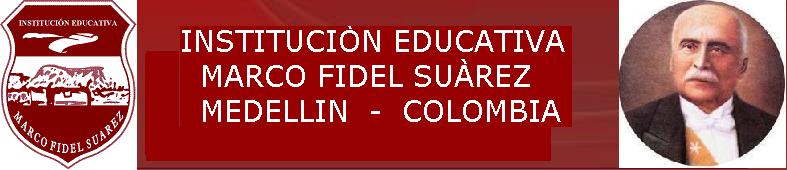 SECRETARIA DE EDUCACIONEDUCACIÓN PRESENCIAL PARA ADULTOSAREA: TECNOLOGÍA E INFORMÁTICACLEI: TRESOBJETIVO DE CLEI: Conocer el concepto básico de recursos naturales y medio ambiente, su impacto con la tecnología; además del manejo del teclado y su aplicabilidad en el procesador de textos.SECRETARIA DE EDUCACIONEDUCACIÓN PRESENCIAL PARA ADULTOSAREA: TECNOLOGÍA E INFORMÁTICACLEI: TRESOBJETIVO DE CLEI: Conocer los conceptos básicos del escritorio de Windows y sus iconos principales, sistemas y alcance de los dedos en el teclado.SECRETARIA DE EDUCACIONEDUCACIÓN PRESENCIAL PARA ADULTOSAREA: TECNOLOGÍA E INFORMÁTICACLEI: TRESOBJETIVO DE CLEI: Conocer los conceptos básicos de energía, ley de conservación de la energía y los diferentes tipos de energía, como la transformación de una energía en otra.SECRETARIA DE EDUCACIONEDUCACIÓN PRESENCIAL PARA ADULTOSAREA: TECNOLOGÍA E INFORMÁTICACLEI: TRESOBJETIVO DE CLEI: Diferenciar cada uno de los medios de comunicación en su época y los aplica en el procesador de texto y conocer las redes informáticas y los motores de búsqueda.PERIODO: 1INTENSIDAD HORARIA: 10 horasNo DESEMANAS: 10PERIODO: 1INTENSIDAD HORARIA: 10 horasNo DESEMANAS: 10PERIODO: 1INTENSIDAD HORARIA: 10 horasNo DESEMANAS: 10PERIODO: 1INTENSIDAD HORARIA: 10 horasNo DESEMANAS: 10PERIODO: 1INTENSIDAD HORARIA: 10 horasNo DESEMANAS: 10PERIODO: 1INTENSIDAD HORARIA: 10 horasNo DESEMANAS: 10PERIODO: 1INTENSIDAD HORARIA: 10 horasNo DESEMANAS: 10PERIODO: 1INTENSIDAD HORARIA: 10 horasNo DESEMANAS: 10 PREGUNTAS PROBLEMATIZADORAS ¿Cómo han contribuido las técnicas, los procesos, las herramientas y los materiales en la fabricación de artefactos tecnológicos, a través de la historia?NATURALEZA Y EVOLUCIÓN DELA TECNOLOGÍAAPROPIACIÓN Y USO DE LATECNOLOGÍASOLUCIÓN DE PROBLEMAS CONTECNOLOGÍATECNOLOGÍA Y SOCIEDAD PREGUNTAS PROBLEMATIZADORAS ¿Cómo han contribuido las técnicas, los procesos, las herramientas y los materiales en la fabricación de artefactos tecnológicos, a través de la historia?NATURALEZA Y EVOLUCIÓN DELA TECNOLOGÍAAPROPIACIÓN Y USO DE LATECNOLOGÍASOLUCIÓN DE PROBLEMAS CONTECNOLOGÍATECNOLOGÍA Y SOCIEDAD PREGUNTAS PROBLEMATIZADORAS ¿Cómo han contribuido las técnicas, los procesos, las herramientas y los materiales en la fabricación de artefactos tecnológicos, a través de la historia?NATURALEZA Y EVOLUCIÓN DELA TECNOLOGÍAAPROPIACIÓN Y USO DE LATECNOLOGÍASOLUCIÓN DE PROBLEMAS CONTECNOLOGÍATECNOLOGÍA Y SOCIEDAD PREGUNTAS PROBLEMATIZADORAS ¿Cómo han contribuido las técnicas, los procesos, las herramientas y los materiales en la fabricación de artefactos tecnológicos, a través de la historia?NATURALEZA Y EVOLUCIÓN DELA TECNOLOGÍAAPROPIACIÓN Y USO DE LATECNOLOGÍASOLUCIÓN DE PROBLEMAS CONTECNOLOGÍATECNOLOGÍA Y SOCIEDAD PREGUNTAS PROBLEMATIZADORAS ¿Cómo han contribuido las técnicas, los procesos, las herramientas y los materiales en la fabricación de artefactos tecnológicos, a través de la historia?NATURALEZA Y EVOLUCIÓN DELA TECNOLOGÍAAPROPIACIÓN Y USO DE LATECNOLOGÍASOLUCIÓN DE PROBLEMAS CONTECNOLOGÍATECNOLOGÍA Y SOCIEDAD PREGUNTAS PROBLEMATIZADORAS ¿Cómo han contribuido las técnicas, los procesos, las herramientas y los materiales en la fabricación de artefactos tecnológicos, a través de la historia?NATURALEZA Y EVOLUCIÓN DELA TECNOLOGÍAAPROPIACIÓN Y USO DE LATECNOLOGÍASOLUCIÓN DE PROBLEMAS CONTECNOLOGÍATECNOLOGÍA Y SOCIEDAD PREGUNTAS PROBLEMATIZADORAS ¿Cómo han contribuido las técnicas, los procesos, las herramientas y los materiales en la fabricación de artefactos tecnológicos, a través de la historia?NATURALEZA Y EVOLUCIÓN DELA TECNOLOGÍAAPROPIACIÓN Y USO DE LATECNOLOGÍASOLUCIÓN DE PROBLEMAS CONTECNOLOGÍATECNOLOGÍA Y SOCIEDAD PREGUNTAS PROBLEMATIZADORAS ¿Cómo han contribuido las técnicas, los procesos, las herramientas y los materiales en la fabricación de artefactos tecnológicos, a través de la historia?NATURALEZA Y EVOLUCIÓN DELA TECNOLOGÍAAPROPIACIÓN Y USO DE LATECNOLOGÍASOLUCIÓN DE PROBLEMAS CONTECNOLOGÍATECNOLOGÍA Y SOCIEDADCOMPETENCIAS:Habilidades y capacidades que el estudiante debe desarrollarTrabajo en equipo, Planteamiento y solución de problemas, Desarrollo del pensamiento lógico matemático, Investigación científica, Manejo de herramientas tecnológicas, Manejo de la información y Apropiación de la tecnología.COMPETENCIAS:Habilidades y capacidades que el estudiante debe desarrollarTrabajo en equipo, Planteamiento y solución de problemas, Desarrollo del pensamiento lógico matemático, Investigación científica, Manejo de herramientas tecnológicas, Manejo de la información y Apropiación de la tecnología.COMPETENCIAS:Habilidades y capacidades que el estudiante debe desarrollarTrabajo en equipo, Planteamiento y solución de problemas, Desarrollo del pensamiento lógico matemático, Investigación científica, Manejo de herramientas tecnológicas, Manejo de la información y Apropiación de la tecnología.COMPETENCIAS:Habilidades y capacidades que el estudiante debe desarrollarTrabajo en equipo, Planteamiento y solución de problemas, Desarrollo del pensamiento lógico matemático, Investigación científica, Manejo de herramientas tecnológicas, Manejo de la información y Apropiación de la tecnología.COMPETENCIAS:Habilidades y capacidades que el estudiante debe desarrollarTrabajo en equipo, Planteamiento y solución de problemas, Desarrollo del pensamiento lógico matemático, Investigación científica, Manejo de herramientas tecnológicas, Manejo de la información y Apropiación de la tecnología.COMPETENCIAS:Habilidades y capacidades que el estudiante debe desarrollarTrabajo en equipo, Planteamiento y solución de problemas, Desarrollo del pensamiento lógico matemático, Investigación científica, Manejo de herramientas tecnológicas, Manejo de la información y Apropiación de la tecnología.COMPETENCIAS:Habilidades y capacidades que el estudiante debe desarrollarTrabajo en equipo, Planteamiento y solución de problemas, Desarrollo del pensamiento lógico matemático, Investigación científica, Manejo de herramientas tecnológicas, Manejo de la información y Apropiación de la tecnología.COMPETENCIAS:Habilidades y capacidades que el estudiante debe desarrollarTrabajo en equipo, Planteamiento y solución de problemas, Desarrollo del pensamiento lógico matemático, Investigación científica, Manejo de herramientas tecnológicas, Manejo de la información y Apropiación de la tecnología.ESTANDARES: Demuestra que es capaz de trabajar en equipo. Demuestra facilidad para apropiar su conocimiento a las tecnologías. Usa adecuadamente las herramientas tecnológicas y de la informática. Construye herramientas tecnológicas y de la informática con destreza y creatividad Valora la importancia de la tecnología en ejercicio de la ciencia.ESTANDARES: Demuestra que es capaz de trabajar en equipo. Demuestra facilidad para apropiar su conocimiento a las tecnologías. Usa adecuadamente las herramientas tecnológicas y de la informática. Construye herramientas tecnológicas y de la informática con destreza y creatividad Valora la importancia de la tecnología en ejercicio de la ciencia.ESTANDARES: Demuestra que es capaz de trabajar en equipo. Demuestra facilidad para apropiar su conocimiento a las tecnologías. Usa adecuadamente las herramientas tecnológicas y de la informática. Construye herramientas tecnológicas y de la informática con destreza y creatividad Valora la importancia de la tecnología en ejercicio de la ciencia.ESTANDARES: Demuestra que es capaz de trabajar en equipo. Demuestra facilidad para apropiar su conocimiento a las tecnologías. Usa adecuadamente las herramientas tecnológicas y de la informática. Construye herramientas tecnológicas y de la informática con destreza y creatividad Valora la importancia de la tecnología en ejercicio de la ciencia.ESTANDARES: Demuestra que es capaz de trabajar en equipo. Demuestra facilidad para apropiar su conocimiento a las tecnologías. Usa adecuadamente las herramientas tecnológicas y de la informática. Construye herramientas tecnológicas y de la informática con destreza y creatividad Valora la importancia de la tecnología en ejercicio de la ciencia.ESTANDARES: Demuestra que es capaz de trabajar en equipo. Demuestra facilidad para apropiar su conocimiento a las tecnologías. Usa adecuadamente las herramientas tecnológicas y de la informática. Construye herramientas tecnológicas y de la informática con destreza y creatividad Valora la importancia de la tecnología en ejercicio de la ciencia.ESTANDARES: Demuestra que es capaz de trabajar en equipo. Demuestra facilidad para apropiar su conocimiento a las tecnologías. Usa adecuadamente las herramientas tecnológicas y de la informática. Construye herramientas tecnológicas y de la informática con destreza y creatividad Valora la importancia de la tecnología en ejercicio de la ciencia.ESTANDARES: Demuestra que es capaz de trabajar en equipo. Demuestra facilidad para apropiar su conocimiento a las tecnologías. Usa adecuadamente las herramientas tecnológicas y de la informática. Construye herramientas tecnológicas y de la informática con destreza y creatividad Valora la importancia de la tecnología en ejercicio de la ciencia.INDICADORESConoce el concepto de recursos naturales y su clasificaciónDefine el concepto de Medio Ambiente y distingue el Impacto de la tecnología sobre el medio ambiente.Conoce conceptos como: el teclado, manejo del teclado, mecanografía y servicios públicosUtiliza adecuadamente el procesador de textos (fuente, párrafo y página)INDICADORESConoce el concepto de recursos naturales y su clasificaciónDefine el concepto de Medio Ambiente y distingue el Impacto de la tecnología sobre el medio ambiente.Conoce conceptos como: el teclado, manejo del teclado, mecanografía y servicios públicosUtiliza adecuadamente el procesador de textos (fuente, párrafo y página)INDICADORESConoce el concepto de recursos naturales y su clasificaciónDefine el concepto de Medio Ambiente y distingue el Impacto de la tecnología sobre el medio ambiente.Conoce conceptos como: el teclado, manejo del teclado, mecanografía y servicios públicosUtiliza adecuadamente el procesador de textos (fuente, párrafo y página)INDICADORESConoce el concepto de recursos naturales y su clasificaciónDefine el concepto de Medio Ambiente y distingue el Impacto de la tecnología sobre el medio ambiente.Conoce conceptos como: el teclado, manejo del teclado, mecanografía y servicios públicosUtiliza adecuadamente el procesador de textos (fuente, párrafo y página)INDICADORESConoce el concepto de recursos naturales y su clasificaciónDefine el concepto de Medio Ambiente y distingue el Impacto de la tecnología sobre el medio ambiente.Conoce conceptos como: el teclado, manejo del teclado, mecanografía y servicios públicosUtiliza adecuadamente el procesador de textos (fuente, párrafo y página)INDICADORESConoce el concepto de recursos naturales y su clasificaciónDefine el concepto de Medio Ambiente y distingue el Impacto de la tecnología sobre el medio ambiente.Conoce conceptos como: el teclado, manejo del teclado, mecanografía y servicios públicosUtiliza adecuadamente el procesador de textos (fuente, párrafo y página)INDICADORESConoce el concepto de recursos naturales y su clasificaciónDefine el concepto de Medio Ambiente y distingue el Impacto de la tecnología sobre el medio ambiente.Conoce conceptos como: el teclado, manejo del teclado, mecanografía y servicios públicosUtiliza adecuadamente el procesador de textos (fuente, párrafo y página)INDICADORESConoce el concepto de recursos naturales y su clasificaciónDefine el concepto de Medio Ambiente y distingue el Impacto de la tecnología sobre el medio ambiente.Conoce conceptos como: el teclado, manejo del teclado, mecanografía y servicios públicosUtiliza adecuadamente el procesador de textos (fuente, párrafo y página)INDICADORESConoce el concepto de recursos naturales y su clasificaciónDefine el concepto de Medio Ambiente y distingue el Impacto de la tecnología sobre el medio ambiente.Conoce conceptos como: el teclado, manejo del teclado, mecanografía y servicios públicosUtiliza adecuadamente el procesador de textos (fuente, párrafo y página)CONTENIDOS(¿Qué enseñar y qué aprender?)Recursos NaturalesMedio Ambiente: Fundamentos Tecnológicos.  (P.F.)Preservación del Medio Ambiente(P.F.)Normas mecanográficas, precisión y velocidad mecanográficaEl teclado y manejo del tecladoPráctica Lección 1 de MecanetProcesador de texto (formatos de fuente, de párrafo, de página).(P.F.)Internet como medio de comunicación y de consulta(P.F)La generación y evolución de sistemas tecnológicos (alimentación, servicios públicos, salud, transporte).(P.F.)CONTENIDOS(¿Qué enseñar y qué aprender?)Recursos NaturalesMedio Ambiente: Fundamentos Tecnológicos.  (P.F.)Preservación del Medio Ambiente(P.F.)Normas mecanográficas, precisión y velocidad mecanográficaEl teclado y manejo del tecladoPráctica Lección 1 de MecanetProcesador de texto (formatos de fuente, de párrafo, de página).(P.F.)Internet como medio de comunicación y de consulta(P.F)La generación y evolución de sistemas tecnológicos (alimentación, servicios públicos, salud, transporte).(P.F.)CONTENIDOS(¿Qué enseñar y qué aprender?)Recursos NaturalesMedio Ambiente: Fundamentos Tecnológicos.  (P.F.)Preservación del Medio Ambiente(P.F.)Normas mecanográficas, precisión y velocidad mecanográficaEl teclado y manejo del tecladoPráctica Lección 1 de MecanetProcesador de texto (formatos de fuente, de párrafo, de página).(P.F.)Internet como medio de comunicación y de consulta(P.F)La generación y evolución de sistemas tecnológicos (alimentación, servicios públicos, salud, transporte).(P.F.)CONTENIDOS(¿Qué enseñar y qué aprender?)Recursos NaturalesMedio Ambiente: Fundamentos Tecnológicos.  (P.F.)Preservación del Medio Ambiente(P.F.)Normas mecanográficas, precisión y velocidad mecanográficaEl teclado y manejo del tecladoPráctica Lección 1 de MecanetProcesador de texto (formatos de fuente, de párrafo, de página).(P.F.)Internet como medio de comunicación y de consulta(P.F)La generación y evolución de sistemas tecnológicos (alimentación, servicios públicos, salud, transporte).(P.F.)CONTENIDOS(¿Qué enseñar y qué aprender?)Recursos NaturalesMedio Ambiente: Fundamentos Tecnológicos.  (P.F.)Preservación del Medio Ambiente(P.F.)Normas mecanográficas, precisión y velocidad mecanográficaEl teclado y manejo del tecladoPráctica Lección 1 de MecanetProcesador de texto (formatos de fuente, de párrafo, de página).(P.F.)Internet como medio de comunicación y de consulta(P.F)La generación y evolución de sistemas tecnológicos (alimentación, servicios públicos, salud, transporte).(P.F.)CONTENIDOS(¿Qué enseñar y qué aprender?)Recursos NaturalesMedio Ambiente: Fundamentos Tecnológicos.  (P.F.)Preservación del Medio Ambiente(P.F.)Normas mecanográficas, precisión y velocidad mecanográficaEl teclado y manejo del tecladoPráctica Lección 1 de MecanetProcesador de texto (formatos de fuente, de párrafo, de página).(P.F.)Internet como medio de comunicación y de consulta(P.F)La generación y evolución de sistemas tecnológicos (alimentación, servicios públicos, salud, transporte).(P.F.)CONTENIDOS(¿Qué enseñar y qué aprender?)Recursos NaturalesMedio Ambiente: Fundamentos Tecnológicos.  (P.F.)Preservación del Medio Ambiente(P.F.)Normas mecanográficas, precisión y velocidad mecanográficaEl teclado y manejo del tecladoPráctica Lección 1 de MecanetProcesador de texto (formatos de fuente, de párrafo, de página).(P.F.)Internet como medio de comunicación y de consulta(P.F)La generación y evolución de sistemas tecnológicos (alimentación, servicios públicos, salud, transporte).(P.F.)CONTENIDOS(¿Qué enseñar y qué aprender?)Recursos NaturalesMedio Ambiente: Fundamentos Tecnológicos.  (P.F.)Preservación del Medio Ambiente(P.F.)Normas mecanográficas, precisión y velocidad mecanográficaEl teclado y manejo del tecladoPráctica Lección 1 de MecanetProcesador de texto (formatos de fuente, de párrafo, de página).(P.F.)Internet como medio de comunicación y de consulta(P.F)La generación y evolución de sistemas tecnológicos (alimentación, servicios públicos, salud, transporte).(P.F.)CONTENIDOS(¿Qué enseñar y qué aprender?)Recursos NaturalesMedio Ambiente: Fundamentos Tecnológicos.  (P.F.)Preservación del Medio Ambiente(P.F.)Normas mecanográficas, precisión y velocidad mecanográficaEl teclado y manejo del tecladoPráctica Lección 1 de MecanetProcesador de texto (formatos de fuente, de párrafo, de página).(P.F.)Internet como medio de comunicación y de consulta(P.F)La generación y evolución de sistemas tecnológicos (alimentación, servicios públicos, salud, transporte).(P.F.)CONCEPTUALCONCEPTUALCONCEPTUALPROCEDIMENTALPROCEDIMENTALPROCEDIMENTALACTITUDINALACTITUDINALACTITUDINALEstándares asociados:Reconocimiento de las técnicas mecanográficas, a través del 
programa Meca net y del procesador de texto Word.Identificación de los formatos de carácter, párrafo y página a documentos, utilizando el procesador de texto Word.Identificación de las herramientas Web (internet), como fuente de consulta y comunicación.Comprensión y análisis de  términos acerca de sistemas tecnológicos y sus aplicaciones.Comprensión y análisis términos acerca de sistemas y sus componentesEstándares asociados:Reconocimiento de las técnicas mecanográficas, a través del 
programa Meca net y del procesador de texto Word.Identificación de los formatos de carácter, párrafo y página a documentos, utilizando el procesador de texto Word.Identificación de las herramientas Web (internet), como fuente de consulta y comunicación.Comprensión y análisis de  términos acerca de sistemas tecnológicos y sus aplicaciones.Comprensión y análisis términos acerca de sistemas y sus componentesEstándares asociados:Reconocimiento de las técnicas mecanográficas, a través del 
programa Meca net y del procesador de texto Word.Identificación de los formatos de carácter, párrafo y página a documentos, utilizando el procesador de texto Word.Identificación de las herramientas Web (internet), como fuente de consulta y comunicación.Comprensión y análisis de  términos acerca de sistemas tecnológicos y sus aplicaciones.Comprensión y análisis términos acerca de sistemas y sus componentesEstándares asociados:Digitación aplicando técnicas mecanográficas, a través del 
programa Meca net y del procesador de texto Word.Aplicación de formatos de carácter y párrafo a documentos, utilizando el procesador de texto Word.Utilización de forma adecuada de la herramienta Web (internet), en consultas y comunicación.Asociación de los conceptos acerca de tecnología, sistemas y sus componentes a través de ejercicios prácticos.Utilización de forma adecuada la herramienta Web (internet), en consultas y comunicación.Estándares asociados:Digitación aplicando técnicas mecanográficas, a través del 
programa Meca net y del procesador de texto Word.Aplicación de formatos de carácter y párrafo a documentos, utilizando el procesador de texto Word.Utilización de forma adecuada de la herramienta Web (internet), en consultas y comunicación.Asociación de los conceptos acerca de tecnología, sistemas y sus componentes a través de ejercicios prácticos.Utilización de forma adecuada la herramienta Web (internet), en consultas y comunicación.Estándares asociados:Digitación aplicando técnicas mecanográficas, a través del 
programa Meca net y del procesador de texto Word.Aplicación de formatos de carácter y párrafo a documentos, utilizando el procesador de texto Word.Utilización de forma adecuada de la herramienta Web (internet), en consultas y comunicación.Asociación de los conceptos acerca de tecnología, sistemas y sus componentes a través de ejercicios prácticos.Utilización de forma adecuada la herramienta Web (internet), en consultas y comunicación.Estándares asociados:Muestra interés frente a la práctica mecanográfica.Muestra disposición para aplicar los conceptos trabajados en clase.Muestra disposición para aplicar los conceptos trabajados en clase.Selecciona información a través de la web que contribuye a su formación académica y personal,Utiliza el correo electrónico como medio de almacenamiento y comunicación.Estándares asociados:Muestra interés frente a la práctica mecanográfica.Muestra disposición para aplicar los conceptos trabajados en clase.Muestra disposición para aplicar los conceptos trabajados en clase.Selecciona información a través de la web que contribuye a su formación académica y personal,Utiliza el correo electrónico como medio de almacenamiento y comunicación.Estándares asociados:Muestra interés frente a la práctica mecanográfica.Muestra disposición para aplicar los conceptos trabajados en clase.Muestra disposición para aplicar los conceptos trabajados en clase.Selecciona información a través de la web que contribuye a su formación académica y personal,Utiliza el correo electrónico como medio de almacenamiento y comunicación.METODOLOGIAMETODOLOGIAMETODOLOGIARECURSOSRECURSOSRECURSOSACTIVIDADESACTIVIDADESACTIVIDADES¿Cómo enseñar?Observación, comprensión, análisis de temas relacionados con la tecnología como herramienta en el desarrollo de la sociedad; elaboración de tutoriales multimediales, videos y consultas.¿Cómo enseñar?Observación, comprensión, análisis de temas relacionados con la tecnología como herramienta en el desarrollo de la sociedad; elaboración de tutoriales multimediales, videos y consultas.¿Cómo enseñar?Observación, comprensión, análisis de temas relacionados con la tecnología como herramienta en el desarrollo de la sociedad; elaboración de tutoriales multimediales, videos y consultas.¿Con qué aprender?Computador, Internet, Microsoft Office, Windows MovieMaker, Cuaderno, USB. Talleres, Sustentaciones, Exposición de Consultas.¿Con qué aprender?Computador, Internet, Microsoft Office, Windows MovieMaker, Cuaderno, USB. Talleres, Sustentaciones, Exposición de Consultas.¿Con qué aprender?Computador, Internet, Microsoft Office, Windows MovieMaker, Cuaderno, USB. Talleres, Sustentaciones, Exposición de Consultas.ConsultasActividades LúdicasInvestigacionesConsultasActividades LúdicasInvestigacionesConsultasActividades LúdicasInvestigacionesEVALUACIONEVALUACIONEVALUACIONEVALUACIONEVALUACIONEVALUACIONEVALUACIONEVALUACIONEVALUACIONCRITERIOPROCESOPROCESOPROCESOPROCEDIMIENTOPROCEDIMIENTOPROCEDIMIENTOFRECUENCIAFRECUENCIALos temas se evaluarán con los resultadospresentados sobre :Consultas.Talleres.Trabajos de  investigación.Exposiciones.Evaluaciones al terminar cada tema.Video tutoriales.Debates.Investigación.Exposición.EvaluaciónInvestigación.Exposición.EvaluaciónInvestigación.Exposición.EvaluaciónConsulta asertivamente y da respuestas concretas a las preguntas asignadas.Resuelve el taller asignado teniendo en cuenta los conocimientos adquiridos y construidos en el transcurso del desarrollo de la temática.Exponen los conocimientos referidos a la temática tratada y responden a preguntas hechas por el docente y los compañeros de clase.Se distribuye una hoja con mínimo 10 preguntas de análisis tipo Icfes para evaluar el proceso de los estudiantes.Comprueba teorías y confronta información haciendo trabajos de investigación.Consulta asertivamente y da respuestas concretas a las preguntas asignadas.Resuelve el taller asignado teniendo en cuenta los conocimientos adquiridos y construidos en el transcurso del desarrollo de la temática.Exponen los conocimientos referidos a la temática tratada y responden a preguntas hechas por el docente y los compañeros de clase.Se distribuye una hoja con mínimo 10 preguntas de análisis tipo Icfes para evaluar el proceso de los estudiantes.Comprueba teorías y confronta información haciendo trabajos de investigación.Consulta asertivamente y da respuestas concretas a las preguntas asignadas.Resuelve el taller asignado teniendo en cuenta los conocimientos adquiridos y construidos en el transcurso del desarrollo de la temática.Exponen los conocimientos referidos a la temática tratada y responden a preguntas hechas por el docente y los compañeros de clase.Se distribuye una hoja con mínimo 10 preguntas de análisis tipo Icfes para evaluar el proceso de los estudiantes.Comprueba teorías y confronta información haciendo trabajos de investigación.P4: 1 investigación, 1 exposición y una evaluación por tema.P4: 1 investigación, 1 exposición y una evaluación por tema.PLAN DE APOYOPLAN DE APOYOPLAN DE APOYOPLAN DE APOYOPLAN DE APOYOPLAN DE APOYOPLAN DE APOYOPLAN DE APOYOPLAN DE APOYOPLAN DE RECUPERACIONPLAN DE RECUPERACIONPLAN DE NIVELACIONPLAN DE NIVELACIONPLAN DE NIVELACIONPLAN DE PROFUNDIZACIONPLAN DE PROFUNDIZACIONPLAN DE PROFUNDIZACIONPLAN DE PROFUNDIZACIONRECUPERACIÓNTrabajo escritoSustentación oralEvaluación EscritaRECUPERACIÓNTrabajo escritoSustentación oralEvaluación EscritaNIVELACIÓNElaboración de un documentos, compartidos en nube a través de la herramienta Google DocsElabora una historieta sobre los valores familiaresNIVELACIÓNElaboración de un documentos, compartidos en nube a través de la herramienta Google DocsElabora una historieta sobre los valores familiaresNIVELACIÓNElaboración de un documentos, compartidos en nube a través de la herramienta Google DocsElabora una historieta sobre los valores familiaresPROFUNDIZACIÓNDiseño de Wikis personalizadas.PROFUNDIZACIÓNDiseño de Wikis personalizadas.PROFUNDIZACIÓNDiseño de Wikis personalizadas.PROFUNDIZACIÓNDiseño de Wikis personalizadas.ADECUACIONES CURRICULARES: semilleros, talleres, etc.ADECUACIONES CURRICULARES: semilleros, talleres, etc.ADECUACIONES CURRICULARES: semilleros, talleres, etc.ADECUACIONES CURRICULARES: semilleros, talleres, etc.ADECUACIONES CURRICULARES: semilleros, talleres, etc.ADECUACIONES CURRICULARES: semilleros, talleres, etc.ADECUACIONES CURRICULARES: semilleros, talleres, etc.ADECUACIONES CURRICULARES: semilleros, talleres, etc.ADECUACIONES CURRICULARES: semilleros, talleres, etc.OBSERVACIONES: OBSERVACIONES: OBSERVACIONES: OBSERVACIONES: OBSERVACIONES: OBSERVACIONES: OBSERVACIONES: OBSERVACIONES: OBSERVACIONES: PERIODO: 2INTENSIDAD HORARIA: 10 horasNo DESEMANAS: 10PERIODO: 2INTENSIDAD HORARIA: 10 horasNo DESEMANAS: 10PERIODO: 2INTENSIDAD HORARIA: 10 horasNo DESEMANAS: 10PERIODO: 2INTENSIDAD HORARIA: 10 horasNo DESEMANAS: 10PERIODO: 2INTENSIDAD HORARIA: 10 horasNo DESEMANAS: 10PERIODO: 2INTENSIDAD HORARIA: 10 horasNo DESEMANAS: 10PERIODO: 2INTENSIDAD HORARIA: 10 horasNo DESEMANAS: 10PERIODO: 2INTENSIDAD HORARIA: 10 horasNo DESEMANAS: 10 PREGUNTAS PROBLEMATIZADORAS ¿Cómo argumento los principios técnicos y científicos aplicados en la creación y el desarrollo de artefactos, procesos y sistemas tecnológicos?NATURALEZA Y EVOLUCIÓN de la TECNOLOGÍAAPROPIACIÓN Y USO DE LATECNOLOGÍASOLUCIÓN DE PROBLEMAS CONTECNOLOGÍATECNOLOGÍA Y SOCIEDAD PREGUNTAS PROBLEMATIZADORAS ¿Cómo argumento los principios técnicos y científicos aplicados en la creación y el desarrollo de artefactos, procesos y sistemas tecnológicos?NATURALEZA Y EVOLUCIÓN de la TECNOLOGÍAAPROPIACIÓN Y USO DE LATECNOLOGÍASOLUCIÓN DE PROBLEMAS CONTECNOLOGÍATECNOLOGÍA Y SOCIEDAD PREGUNTAS PROBLEMATIZADORAS ¿Cómo argumento los principios técnicos y científicos aplicados en la creación y el desarrollo de artefactos, procesos y sistemas tecnológicos?NATURALEZA Y EVOLUCIÓN de la TECNOLOGÍAAPROPIACIÓN Y USO DE LATECNOLOGÍASOLUCIÓN DE PROBLEMAS CONTECNOLOGÍATECNOLOGÍA Y SOCIEDAD PREGUNTAS PROBLEMATIZADORAS ¿Cómo argumento los principios técnicos y científicos aplicados en la creación y el desarrollo de artefactos, procesos y sistemas tecnológicos?NATURALEZA Y EVOLUCIÓN de la TECNOLOGÍAAPROPIACIÓN Y USO DE LATECNOLOGÍASOLUCIÓN DE PROBLEMAS CONTECNOLOGÍATECNOLOGÍA Y SOCIEDAD PREGUNTAS PROBLEMATIZADORAS ¿Cómo argumento los principios técnicos y científicos aplicados en la creación y el desarrollo de artefactos, procesos y sistemas tecnológicos?NATURALEZA Y EVOLUCIÓN de la TECNOLOGÍAAPROPIACIÓN Y USO DE LATECNOLOGÍASOLUCIÓN DE PROBLEMAS CONTECNOLOGÍATECNOLOGÍA Y SOCIEDAD PREGUNTAS PROBLEMATIZADORAS ¿Cómo argumento los principios técnicos y científicos aplicados en la creación y el desarrollo de artefactos, procesos y sistemas tecnológicos?NATURALEZA Y EVOLUCIÓN de la TECNOLOGÍAAPROPIACIÓN Y USO DE LATECNOLOGÍASOLUCIÓN DE PROBLEMAS CONTECNOLOGÍATECNOLOGÍA Y SOCIEDAD PREGUNTAS PROBLEMATIZADORAS ¿Cómo argumento los principios técnicos y científicos aplicados en la creación y el desarrollo de artefactos, procesos y sistemas tecnológicos?NATURALEZA Y EVOLUCIÓN de la TECNOLOGÍAAPROPIACIÓN Y USO DE LATECNOLOGÍASOLUCIÓN DE PROBLEMAS CONTECNOLOGÍATECNOLOGÍA Y SOCIEDAD PREGUNTAS PROBLEMATIZADORAS ¿Cómo argumento los principios técnicos y científicos aplicados en la creación y el desarrollo de artefactos, procesos y sistemas tecnológicos?NATURALEZA Y EVOLUCIÓN de la TECNOLOGÍAAPROPIACIÓN Y USO DE LATECNOLOGÍASOLUCIÓN DE PROBLEMAS CONTECNOLOGÍATECNOLOGÍA Y SOCIEDADCOMPETENCIAS:Habilidades y capacidades que el estudiante debe desarrollar Trabajo en equipo, Planteamiento y solución de problemas, Desarrollo del pensamiento lógico matemático, Investigación científica, Manejo de herramientas tecnológicas, Manejo de la información y Apropiación de la tecnología.COMPETENCIAS:Habilidades y capacidades que el estudiante debe desarrollar Trabajo en equipo, Planteamiento y solución de problemas, Desarrollo del pensamiento lógico matemático, Investigación científica, Manejo de herramientas tecnológicas, Manejo de la información y Apropiación de la tecnología.COMPETENCIAS:Habilidades y capacidades que el estudiante debe desarrollar Trabajo en equipo, Planteamiento y solución de problemas, Desarrollo del pensamiento lógico matemático, Investigación científica, Manejo de herramientas tecnológicas, Manejo de la información y Apropiación de la tecnología.COMPETENCIAS:Habilidades y capacidades que el estudiante debe desarrollar Trabajo en equipo, Planteamiento y solución de problemas, Desarrollo del pensamiento lógico matemático, Investigación científica, Manejo de herramientas tecnológicas, Manejo de la información y Apropiación de la tecnología.COMPETENCIAS:Habilidades y capacidades que el estudiante debe desarrollar Trabajo en equipo, Planteamiento y solución de problemas, Desarrollo del pensamiento lógico matemático, Investigación científica, Manejo de herramientas tecnológicas, Manejo de la información y Apropiación de la tecnología.COMPETENCIAS:Habilidades y capacidades que el estudiante debe desarrollar Trabajo en equipo, Planteamiento y solución de problemas, Desarrollo del pensamiento lógico matemático, Investigación científica, Manejo de herramientas tecnológicas, Manejo de la información y Apropiación de la tecnología.COMPETENCIAS:Habilidades y capacidades que el estudiante debe desarrollar Trabajo en equipo, Planteamiento y solución de problemas, Desarrollo del pensamiento lógico matemático, Investigación científica, Manejo de herramientas tecnológicas, Manejo de la información y Apropiación de la tecnología.COMPETENCIAS:Habilidades y capacidades que el estudiante debe desarrollar Trabajo en equipo, Planteamiento y solución de problemas, Desarrollo del pensamiento lógico matemático, Investigación científica, Manejo de herramientas tecnológicas, Manejo de la información y Apropiación de la tecnología.ESTANDARES: Demuestra que es capaz de trabajar en equipo. Demuestra facilidad para apropiar su conocimiento a las tecnologías. Usa adecuadamente las herramientas tecnológicas y de la informática. Construye herramientas tecnológicas y de la informática con destreza y creatividad Valora la importancia de la tecnología en ejercicio de la ciencia.ESTANDARES: Demuestra que es capaz de trabajar en equipo. Demuestra facilidad para apropiar su conocimiento a las tecnologías. Usa adecuadamente las herramientas tecnológicas y de la informática. Construye herramientas tecnológicas y de la informática con destreza y creatividad Valora la importancia de la tecnología en ejercicio de la ciencia.ESTANDARES: Demuestra que es capaz de trabajar en equipo. Demuestra facilidad para apropiar su conocimiento a las tecnologías. Usa adecuadamente las herramientas tecnológicas y de la informática. Construye herramientas tecnológicas y de la informática con destreza y creatividad Valora la importancia de la tecnología en ejercicio de la ciencia.ESTANDARES: Demuestra que es capaz de trabajar en equipo. Demuestra facilidad para apropiar su conocimiento a las tecnologías. Usa adecuadamente las herramientas tecnológicas y de la informática. Construye herramientas tecnológicas y de la informática con destreza y creatividad Valora la importancia de la tecnología en ejercicio de la ciencia.ESTANDARES: Demuestra que es capaz de trabajar en equipo. Demuestra facilidad para apropiar su conocimiento a las tecnologías. Usa adecuadamente las herramientas tecnológicas y de la informática. Construye herramientas tecnológicas y de la informática con destreza y creatividad Valora la importancia de la tecnología en ejercicio de la ciencia.ESTANDARES: Demuestra que es capaz de trabajar en equipo. Demuestra facilidad para apropiar su conocimiento a las tecnologías. Usa adecuadamente las herramientas tecnológicas y de la informática. Construye herramientas tecnológicas y de la informática con destreza y creatividad Valora la importancia de la tecnología en ejercicio de la ciencia.ESTANDARES: Demuestra que es capaz de trabajar en equipo. Demuestra facilidad para apropiar su conocimiento a las tecnologías. Usa adecuadamente las herramientas tecnológicas y de la informática. Construye herramientas tecnológicas y de la informática con destreza y creatividad Valora la importancia de la tecnología en ejercicio de la ciencia.ESTANDARES: Demuestra que es capaz de trabajar en equipo. Demuestra facilidad para apropiar su conocimiento a las tecnologías. Usa adecuadamente las herramientas tecnológicas y de la informática. Construye herramientas tecnológicas y de la informática con destreza y creatividad Valora la importancia de la tecnología en ejercicio de la ciencia.INDICADORESConoce el alcance de los dedos para escritura en el teclado.Reconoce el escritorio de Windows, sus partes y sus iconos principales.Aplica las normas de seguridad para el manejo del computador.INDICADORESConoce el alcance de los dedos para escritura en el teclado.Reconoce el escritorio de Windows, sus partes y sus iconos principales.Aplica las normas de seguridad para el manejo del computador.INDICADORESConoce el alcance de los dedos para escritura en el teclado.Reconoce el escritorio de Windows, sus partes y sus iconos principales.Aplica las normas de seguridad para el manejo del computador.INDICADORESConoce el alcance de los dedos para escritura en el teclado.Reconoce el escritorio de Windows, sus partes y sus iconos principales.Aplica las normas de seguridad para el manejo del computador.INDICADORESConoce el alcance de los dedos para escritura en el teclado.Reconoce el escritorio de Windows, sus partes y sus iconos principales.Aplica las normas de seguridad para el manejo del computador.INDICADORESConoce el alcance de los dedos para escritura en el teclado.Reconoce el escritorio de Windows, sus partes y sus iconos principales.Aplica las normas de seguridad para el manejo del computador.INDICADORESConoce el alcance de los dedos para escritura en el teclado.Reconoce el escritorio de Windows, sus partes y sus iconos principales.Aplica las normas de seguridad para el manejo del computador.INDICADORESConoce el alcance de los dedos para escritura en el teclado.Reconoce el escritorio de Windows, sus partes y sus iconos principales.Aplica las normas de seguridad para el manejo del computador.CONTENIDOS(¿Qué enseñar y qué aprender?)Indicar la importancia de acatar las normas para la prevención de enfermedades y accidentes y promuevo su cumplimiento.(P.F.)Alcance de los dedos en el tecladoPráctica Lección 2 de MecanetEl escritorio de Windows y sus iconos principalesConcepto de sistema y sus componentes(P.F.)Normas de seguridad para el manejo del computador(P.F.)Participar en discusiones que  involucran predicciones sobre los posibles efectos relacionados con el uso o no de artefactos, procesos y productos tecnológicos en mi entorno y argumento mis planteamientos (energía, agricultura, antibióticos, etc.).(P.F.)CONTENIDOS(¿Qué enseñar y qué aprender?)Indicar la importancia de acatar las normas para la prevención de enfermedades y accidentes y promuevo su cumplimiento.(P.F.)Alcance de los dedos en el tecladoPráctica Lección 2 de MecanetEl escritorio de Windows y sus iconos principalesConcepto de sistema y sus componentes(P.F.)Normas de seguridad para el manejo del computador(P.F.)Participar en discusiones que  involucran predicciones sobre los posibles efectos relacionados con el uso o no de artefactos, procesos y productos tecnológicos en mi entorno y argumento mis planteamientos (energía, agricultura, antibióticos, etc.).(P.F.)CONTENIDOS(¿Qué enseñar y qué aprender?)Indicar la importancia de acatar las normas para la prevención de enfermedades y accidentes y promuevo su cumplimiento.(P.F.)Alcance de los dedos en el tecladoPráctica Lección 2 de MecanetEl escritorio de Windows y sus iconos principalesConcepto de sistema y sus componentes(P.F.)Normas de seguridad para el manejo del computador(P.F.)Participar en discusiones que  involucran predicciones sobre los posibles efectos relacionados con el uso o no de artefactos, procesos y productos tecnológicos en mi entorno y argumento mis planteamientos (energía, agricultura, antibióticos, etc.).(P.F.)CONTENIDOS(¿Qué enseñar y qué aprender?)Indicar la importancia de acatar las normas para la prevención de enfermedades y accidentes y promuevo su cumplimiento.(P.F.)Alcance de los dedos en el tecladoPráctica Lección 2 de MecanetEl escritorio de Windows y sus iconos principalesConcepto de sistema y sus componentes(P.F.)Normas de seguridad para el manejo del computador(P.F.)Participar en discusiones que  involucran predicciones sobre los posibles efectos relacionados con el uso o no de artefactos, procesos y productos tecnológicos en mi entorno y argumento mis planteamientos (energía, agricultura, antibióticos, etc.).(P.F.)CONTENIDOS(¿Qué enseñar y qué aprender?)Indicar la importancia de acatar las normas para la prevención de enfermedades y accidentes y promuevo su cumplimiento.(P.F.)Alcance de los dedos en el tecladoPráctica Lección 2 de MecanetEl escritorio de Windows y sus iconos principalesConcepto de sistema y sus componentes(P.F.)Normas de seguridad para el manejo del computador(P.F.)Participar en discusiones que  involucran predicciones sobre los posibles efectos relacionados con el uso o no de artefactos, procesos y productos tecnológicos en mi entorno y argumento mis planteamientos (energía, agricultura, antibióticos, etc.).(P.F.)CONTENIDOS(¿Qué enseñar y qué aprender?)Indicar la importancia de acatar las normas para la prevención de enfermedades y accidentes y promuevo su cumplimiento.(P.F.)Alcance de los dedos en el tecladoPráctica Lección 2 de MecanetEl escritorio de Windows y sus iconos principalesConcepto de sistema y sus componentes(P.F.)Normas de seguridad para el manejo del computador(P.F.)Participar en discusiones que  involucran predicciones sobre los posibles efectos relacionados con el uso o no de artefactos, procesos y productos tecnológicos en mi entorno y argumento mis planteamientos (energía, agricultura, antibióticos, etc.).(P.F.)CONTENIDOS(¿Qué enseñar y qué aprender?)Indicar la importancia de acatar las normas para la prevención de enfermedades y accidentes y promuevo su cumplimiento.(P.F.)Alcance de los dedos en el tecladoPráctica Lección 2 de MecanetEl escritorio de Windows y sus iconos principalesConcepto de sistema y sus componentes(P.F.)Normas de seguridad para el manejo del computador(P.F.)Participar en discusiones que  involucran predicciones sobre los posibles efectos relacionados con el uso o no de artefactos, procesos y productos tecnológicos en mi entorno y argumento mis planteamientos (energía, agricultura, antibióticos, etc.).(P.F.)CONTENIDOS(¿Qué enseñar y qué aprender?)Indicar la importancia de acatar las normas para la prevención de enfermedades y accidentes y promuevo su cumplimiento.(P.F.)Alcance de los dedos en el tecladoPráctica Lección 2 de MecanetEl escritorio de Windows y sus iconos principalesConcepto de sistema y sus componentes(P.F.)Normas de seguridad para el manejo del computador(P.F.)Participar en discusiones que  involucran predicciones sobre los posibles efectos relacionados con el uso o no de artefactos, procesos y productos tecnológicos en mi entorno y argumento mis planteamientos (energía, agricultura, antibióticos, etc.).(P.F.)CONCEPTUALCONCEPTUALCONCEPTUALPROCEDIMENTALPROCEDIMENTALPROCEDIMENTALACTITUDINALACTITUDINALTics Materiales de Uso TécnicoEl ComputadorSistema Operativo WindowsHerramientas OfimáticasNormas mecanográficas, precisión y velocidad mecanográficaProcesador de texto (formatos de carácter, de párrafo, página). Presentaciones de diapositivas (Formatos de carácter, tipos de presentaciones, animaciones).Internet como medio de comunicación y de consulta.Manejo financiero (activos, pasivos, efectivo, créditos, tarjetas, bancos).Manejo de normas de seguridad.Tics Materiales de Uso TécnicoEl ComputadorSistema Operativo WindowsHerramientas OfimáticasNormas mecanográficas, precisión y velocidad mecanográficaProcesador de texto (formatos de carácter, de párrafo, página). Presentaciones de diapositivas (Formatos de carácter, tipos de presentaciones, animaciones).Internet como medio de comunicación y de consulta.Manejo financiero (activos, pasivos, efectivo, créditos, tarjetas, bancos).Manejo de normas de seguridad.Tics Materiales de Uso TécnicoEl ComputadorSistema Operativo WindowsHerramientas OfimáticasNormas mecanográficas, precisión y velocidad mecanográficaProcesador de texto (formatos de carácter, de párrafo, página). Presentaciones de diapositivas (Formatos de carácter, tipos de presentaciones, animaciones).Internet como medio de comunicación y de consulta.Manejo financiero (activos, pasivos, efectivo, créditos, tarjetas, bancos).Manejo de normas de seguridad.Estándares asociados:Digitación aplicando técnicas mecanográficas, a través del 
programa Meca net, presentaciones de diapositiva y del procesador de texto Word.Aplicación de formatos de carácter y párrafo a documentos, utilizando el procesador de texto Word, y la presentación en diapositivas con sus diversas funcionalidades ofimáticasUtilización de forma adecuada de la herramienta Web (internet), en consultas y comunicación.Asociación de los conceptos acerca de tecnología, sistemas y sus componentes a través de ejercicios prácticos.Utilización de forma adecuada la herramienta Web (internet), en consultas y comunicación.Asociación de los conceptos financieros a través de ejercicios prácticos.Estándares asociados:Digitación aplicando técnicas mecanográficas, a través del 
programa Meca net, presentaciones de diapositiva y del procesador de texto Word.Aplicación de formatos de carácter y párrafo a documentos, utilizando el procesador de texto Word, y la presentación en diapositivas con sus diversas funcionalidades ofimáticasUtilización de forma adecuada de la herramienta Web (internet), en consultas y comunicación.Asociación de los conceptos acerca de tecnología, sistemas y sus componentes a través de ejercicios prácticos.Utilización de forma adecuada la herramienta Web (internet), en consultas y comunicación.Asociación de los conceptos financieros a través de ejercicios prácticos.Estándares asociados:Digitación aplicando técnicas mecanográficas, a través del 
programa Meca net, presentaciones de diapositiva y del procesador de texto Word.Aplicación de formatos de carácter y párrafo a documentos, utilizando el procesador de texto Word, y la presentación en diapositivas con sus diversas funcionalidades ofimáticasUtilización de forma adecuada de la herramienta Web (internet), en consultas y comunicación.Asociación de los conceptos acerca de tecnología, sistemas y sus componentes a través de ejercicios prácticos.Utilización de forma adecuada la herramienta Web (internet), en consultas y comunicación.Asociación de los conceptos financieros a través de ejercicios prácticos.Estándares asociados:Muestra interés frente a la práctica mecanográfica.Muestra disposición para aplicar los conceptos trabajados en clase.Muestra disposición para aplicar los conceptos trabajados en clase.Selecciona información a través de la web que contribuye a su formación académica y personal,Utiliza el correo electrónico como medio de almacenamiento y comunicación, y dispositivos USBEs crítico frente al verdadero valor del dinero como oportunidad para mejorar la calidad de vida. Estándares asociados:Muestra interés frente a la práctica mecanográfica.Muestra disposición para aplicar los conceptos trabajados en clase.Muestra disposición para aplicar los conceptos trabajados en clase.Selecciona información a través de la web que contribuye a su formación académica y personal,Utiliza el correo electrónico como medio de almacenamiento y comunicación, y dispositivos USBEs crítico frente al verdadero valor del dinero como oportunidad para mejorar la calidad de vida. METODOLOGIAMETODOLOGIAMETODOLOGIARECURSOSRECURSOSRECURSOSACTIVIDADESACTIVIDADES¿Cómo enseñar?Observación, comprensión, análisis de temas relacionados con la tecnología como herramienta en el desarrollo de la sociedad; elaboración de tutoriales multimediales, videos y consultas.¿Cómo enseñar?Observación, comprensión, análisis de temas relacionados con la tecnología como herramienta en el desarrollo de la sociedad; elaboración de tutoriales multimediales, videos y consultas.¿Cómo enseñar?Observación, comprensión, análisis de temas relacionados con la tecnología como herramienta en el desarrollo de la sociedad; elaboración de tutoriales multimediales, videos y consultas.¿Con qué aprender?Computador, Internet, Microsoft Office, Windows MovieMaker, Cuaderno, USB. Talleres, Sustentaciones, Exposición de Consultas.¿Con qué aprender?Computador, Internet, Microsoft Office, Windows MovieMaker, Cuaderno, USB. Talleres, Sustentaciones, Exposición de Consultas.¿Con qué aprender?Computador, Internet, Microsoft Office, Windows MovieMaker, Cuaderno, USB. Talleres, Sustentaciones, Exposición de Consultas.Talleres en claseInvestigacionesProyectos ecológicosTalleres en claseInvestigacionesProyectos ecológicosEVALUACIONEVALUACIONEVALUACIONEVALUACIONEVALUACIONEVALUACIONEVALUACIONEVALUACIONCRITERIOPROCESOPROCESOPROCESOPROCEDIMIENTOPROCEDIMIENTOPROCEDIMIENTOFRECUENCIALos temas se evaluarán con los resultados presentados sobre :Consultas.Talleres.Trabajos de  investigación.Exposiciones.Evaluaciones al terminar cada tema.Video tutoriales.Debates.P3: Investigación.P3: Exposición.P3: EvaluaciónP3: Investigación.P3: Exposición.P3: EvaluaciónP3: Investigación.P3: Exposición.P3: EvaluaciónConsulta asertivamente y da respuestas concretas a las preguntas asignadas.Resuelve el taller asignado teniendo en cuenta los conocimientos adquiridos y construidos en el transcurso del desarrollo de la temática.Exponen los conocimientos referidos a la temática tratada y responden a preguntas hechas por el docente y los compañeros de clase.Se distribuye una hoja con mínimo 10 preguntas de análisis tipo Icfes para evaluar el proceso de los estudiantes.Comprueba teorías y confronta información haciendo trabajos de investigación.Consulta asertivamente y da respuestas concretas a las preguntas asignadas.Resuelve el taller asignado teniendo en cuenta los conocimientos adquiridos y construidos en el transcurso del desarrollo de la temática.Exponen los conocimientos referidos a la temática tratada y responden a preguntas hechas por el docente y los compañeros de clase.Se distribuye una hoja con mínimo 10 preguntas de análisis tipo Icfes para evaluar el proceso de los estudiantes.Comprueba teorías y confronta información haciendo trabajos de investigación.Consulta asertivamente y da respuestas concretas a las preguntas asignadas.Resuelve el taller asignado teniendo en cuenta los conocimientos adquiridos y construidos en el transcurso del desarrollo de la temática.Exponen los conocimientos referidos a la temática tratada y responden a preguntas hechas por el docente y los compañeros de clase.Se distribuye una hoja con mínimo 10 preguntas de análisis tipo Icfes para evaluar el proceso de los estudiantes.Comprueba teorías y confronta información haciendo trabajos de investigación.P3: 1 investigación, 1 exposición y una evaluación por tema.PLAN DE APOYOPLAN DE APOYOPLAN DE APOYOPLAN DE APOYOPLAN DE APOYOPLAN DE APOYOPLAN DE APOYOPLAN DE APOYOPLAN DE RECUPERACIONPLAN DE RECUPERACIONPLAN DE NIVELACIONPLAN DE NIVELACIONPLAN DE NIVELACIONPLAN DE PROFUNDIZACIONPLAN DE PROFUNDIZACIONPLAN DE PROFUNDIZACIONRECUPERACIÓNTrabajo escritoSustentación oralEvaluación Escrita RECUPERACIÓNTrabajo escritoSustentación oralEvaluación Escrita NIVELACIÓNElaboración de un documento, compartidos en nube a través de la herramienta Google DocsElabora una historieta sobre los valores familiaresNIVELACIÓNElaboración de un documento, compartidos en nube a través de la herramienta Google DocsElabora una historieta sobre los valores familiaresNIVELACIÓNElaboración de un documento, compartidos en nube a través de la herramienta Google DocsElabora una historieta sobre los valores familiaresPROFUNDIZACIÓNDiseño de sitios web personalizadas.PROFUNDIZACIÓNDiseño de sitios web personalizadas.PROFUNDIZACIÓNDiseño de sitios web personalizadas.ADECUACIONES CURRICULARES: semilleros, talleres, etc.ADECUACIONES CURRICULARES: semilleros, talleres, etc.ADECUACIONES CURRICULARES: semilleros, talleres, etc.ADECUACIONES CURRICULARES: semilleros, talleres, etc.ADECUACIONES CURRICULARES: semilleros, talleres, etc.ADECUACIONES CURRICULARES: semilleros, talleres, etc.ADECUACIONES CURRICULARES: semilleros, talleres, etc.ADECUACIONES CURRICULARES: semilleros, talleres, etc.OBSERVACIONES: OBSERVACIONES: OBSERVACIONES: OBSERVACIONES: OBSERVACIONES: OBSERVACIONES: OBSERVACIONES: OBSERVACIONES: PERIODO: 3INTENSIDAD HORARIA: 10 horasNo DESEMANAS: 10PERIODO: 3INTENSIDAD HORARIA: 10 horasNo DESEMANAS: 10PERIODO: 3INTENSIDAD HORARIA: 10 horasNo DESEMANAS: 10PERIODO: 3INTENSIDAD HORARIA: 10 horasNo DESEMANAS: 10PERIODO: 3INTENSIDAD HORARIA: 10 horasNo DESEMANAS: 10PERIODO: 3INTENSIDAD HORARIA: 10 horasNo DESEMANAS: 10PERIODO: 3INTENSIDAD HORARIA: 10 horasNo DESEMANAS: 10PERIODO: 3INTENSIDAD HORARIA: 10 horasNo DESEMANAS: 10 PREGUNTAS PROBLEMATIZADORAS ¿Cómo han contribuido las innovaciones tecnológicas de nuestro medio en la solución a problemas para satisfacer necesidades?•	NATURALEZA Y EVOLUCIÓN DELA TECNOLOGÍA•	APROPIACIÓN Y USO DE LA TECNOLOGÍA•	SOLUCIÓN DE PROBLEMAS CON TECNOLOGÍA•	TECNOLOGÍA Y SOCIEDAD PREGUNTAS PROBLEMATIZADORAS ¿Cómo han contribuido las innovaciones tecnológicas de nuestro medio en la solución a problemas para satisfacer necesidades?•	NATURALEZA Y EVOLUCIÓN DELA TECNOLOGÍA•	APROPIACIÓN Y USO DE LA TECNOLOGÍA•	SOLUCIÓN DE PROBLEMAS CON TECNOLOGÍA•	TECNOLOGÍA Y SOCIEDAD PREGUNTAS PROBLEMATIZADORAS ¿Cómo han contribuido las innovaciones tecnológicas de nuestro medio en la solución a problemas para satisfacer necesidades?•	NATURALEZA Y EVOLUCIÓN DELA TECNOLOGÍA•	APROPIACIÓN Y USO DE LA TECNOLOGÍA•	SOLUCIÓN DE PROBLEMAS CON TECNOLOGÍA•	TECNOLOGÍA Y SOCIEDAD PREGUNTAS PROBLEMATIZADORAS ¿Cómo han contribuido las innovaciones tecnológicas de nuestro medio en la solución a problemas para satisfacer necesidades?•	NATURALEZA Y EVOLUCIÓN DELA TECNOLOGÍA•	APROPIACIÓN Y USO DE LA TECNOLOGÍA•	SOLUCIÓN DE PROBLEMAS CON TECNOLOGÍA•	TECNOLOGÍA Y SOCIEDAD PREGUNTAS PROBLEMATIZADORAS ¿Cómo han contribuido las innovaciones tecnológicas de nuestro medio en la solución a problemas para satisfacer necesidades?•	NATURALEZA Y EVOLUCIÓN DELA TECNOLOGÍA•	APROPIACIÓN Y USO DE LA TECNOLOGÍA•	SOLUCIÓN DE PROBLEMAS CON TECNOLOGÍA•	TECNOLOGÍA Y SOCIEDAD PREGUNTAS PROBLEMATIZADORAS ¿Cómo han contribuido las innovaciones tecnológicas de nuestro medio en la solución a problemas para satisfacer necesidades?•	NATURALEZA Y EVOLUCIÓN DELA TECNOLOGÍA•	APROPIACIÓN Y USO DE LA TECNOLOGÍA•	SOLUCIÓN DE PROBLEMAS CON TECNOLOGÍA•	TECNOLOGÍA Y SOCIEDAD PREGUNTAS PROBLEMATIZADORAS ¿Cómo han contribuido las innovaciones tecnológicas de nuestro medio en la solución a problemas para satisfacer necesidades?•	NATURALEZA Y EVOLUCIÓN DELA TECNOLOGÍA•	APROPIACIÓN Y USO DE LA TECNOLOGÍA•	SOLUCIÓN DE PROBLEMAS CON TECNOLOGÍA•	TECNOLOGÍA Y SOCIEDAD PREGUNTAS PROBLEMATIZADORAS ¿Cómo han contribuido las innovaciones tecnológicas de nuestro medio en la solución a problemas para satisfacer necesidades?•	NATURALEZA Y EVOLUCIÓN DELA TECNOLOGÍA•	APROPIACIÓN Y USO DE LA TECNOLOGÍA•	SOLUCIÓN DE PROBLEMAS CON TECNOLOGÍA•	TECNOLOGÍA Y SOCIEDADCOMPETENCIAS:Habilidades y capacidades que el estudiante debe desarrollar Trabajo en equipo, Planteamiento y solución de problemas, Desarrollo del pensamiento lógico matemático, Investigación científica, Manejo de herramientas tecnológicas, Manejo de la información y Apropiación de la tecnología.COMPETENCIAS:Habilidades y capacidades que el estudiante debe desarrollar Trabajo en equipo, Planteamiento y solución de problemas, Desarrollo del pensamiento lógico matemático, Investigación científica, Manejo de herramientas tecnológicas, Manejo de la información y Apropiación de la tecnología.COMPETENCIAS:Habilidades y capacidades que el estudiante debe desarrollar Trabajo en equipo, Planteamiento y solución de problemas, Desarrollo del pensamiento lógico matemático, Investigación científica, Manejo de herramientas tecnológicas, Manejo de la información y Apropiación de la tecnología.COMPETENCIAS:Habilidades y capacidades que el estudiante debe desarrollar Trabajo en equipo, Planteamiento y solución de problemas, Desarrollo del pensamiento lógico matemático, Investigación científica, Manejo de herramientas tecnológicas, Manejo de la información y Apropiación de la tecnología.COMPETENCIAS:Habilidades y capacidades que el estudiante debe desarrollar Trabajo en equipo, Planteamiento y solución de problemas, Desarrollo del pensamiento lógico matemático, Investigación científica, Manejo de herramientas tecnológicas, Manejo de la información y Apropiación de la tecnología.COMPETENCIAS:Habilidades y capacidades que el estudiante debe desarrollar Trabajo en equipo, Planteamiento y solución de problemas, Desarrollo del pensamiento lógico matemático, Investigación científica, Manejo de herramientas tecnológicas, Manejo de la información y Apropiación de la tecnología.COMPETENCIAS:Habilidades y capacidades que el estudiante debe desarrollar Trabajo en equipo, Planteamiento y solución de problemas, Desarrollo del pensamiento lógico matemático, Investigación científica, Manejo de herramientas tecnológicas, Manejo de la información y Apropiación de la tecnología.COMPETENCIAS:Habilidades y capacidades que el estudiante debe desarrollar Trabajo en equipo, Planteamiento y solución de problemas, Desarrollo del pensamiento lógico matemático, Investigación científica, Manejo de herramientas tecnológicas, Manejo de la información y Apropiación de la tecnología.ESTANDARES: Demuestra que es capaz de trabajar en equipo. Demuestra facilidad para apropiar su conocimiento a las tecnologías. Usa adecuadamente las herramientas tecnológicas y de la informática. Construye herramientas tecnológicas y de la informática con destreza y creatividad Valora la importancia de la tecnología en ejercicio de la ciencia. Relaciona los resultados obtenidos con otros de la vida tecnológica.ESTANDARES: Demuestra que es capaz de trabajar en equipo. Demuestra facilidad para apropiar su conocimiento a las tecnologías. Usa adecuadamente las herramientas tecnológicas y de la informática. Construye herramientas tecnológicas y de la informática con destreza y creatividad Valora la importancia de la tecnología en ejercicio de la ciencia. Relaciona los resultados obtenidos con otros de la vida tecnológica.ESTANDARES: Demuestra que es capaz de trabajar en equipo. Demuestra facilidad para apropiar su conocimiento a las tecnologías. Usa adecuadamente las herramientas tecnológicas y de la informática. Construye herramientas tecnológicas y de la informática con destreza y creatividad Valora la importancia de la tecnología en ejercicio de la ciencia. Relaciona los resultados obtenidos con otros de la vida tecnológica.ESTANDARES: Demuestra que es capaz de trabajar en equipo. Demuestra facilidad para apropiar su conocimiento a las tecnologías. Usa adecuadamente las herramientas tecnológicas y de la informática. Construye herramientas tecnológicas y de la informática con destreza y creatividad Valora la importancia de la tecnología en ejercicio de la ciencia. Relaciona los resultados obtenidos con otros de la vida tecnológica.ESTANDARES: Demuestra que es capaz de trabajar en equipo. Demuestra facilidad para apropiar su conocimiento a las tecnologías. Usa adecuadamente las herramientas tecnológicas y de la informática. Construye herramientas tecnológicas y de la informática con destreza y creatividad Valora la importancia de la tecnología en ejercicio de la ciencia. Relaciona los resultados obtenidos con otros de la vida tecnológica.ESTANDARES: Demuestra que es capaz de trabajar en equipo. Demuestra facilidad para apropiar su conocimiento a las tecnologías. Usa adecuadamente las herramientas tecnológicas y de la informática. Construye herramientas tecnológicas y de la informática con destreza y creatividad Valora la importancia de la tecnología en ejercicio de la ciencia. Relaciona los resultados obtenidos con otros de la vida tecnológica.ESTANDARES: Demuestra que es capaz de trabajar en equipo. Demuestra facilidad para apropiar su conocimiento a las tecnologías. Usa adecuadamente las herramientas tecnológicas y de la informática. Construye herramientas tecnológicas y de la informática con destreza y creatividad Valora la importancia de la tecnología en ejercicio de la ciencia. Relaciona los resultados obtenidos con otros de la vida tecnológica.ESTANDARES: Demuestra que es capaz de trabajar en equipo. Demuestra facilidad para apropiar su conocimiento a las tecnologías. Usa adecuadamente las herramientas tecnológicas y de la informática. Construye herramientas tecnológicas y de la informática con destreza y creatividad Valora la importancia de la tecnología en ejercicio de la ciencia. Relaciona los resultados obtenidos con otros de la vida tecnológica.INDICADORESReconoce los tipos de energía y algunas de sus aplicaciones en artefactos tecnológicos.Diseña páginas en el procesador de texto.Conoce el correo electrónico, sus componentes y archivos adjuntos.INDICADORESReconoce los tipos de energía y algunas de sus aplicaciones en artefactos tecnológicos.Diseña páginas en el procesador de texto.Conoce el correo electrónico, sus componentes y archivos adjuntos.INDICADORESReconoce los tipos de energía y algunas de sus aplicaciones en artefactos tecnológicos.Diseña páginas en el procesador de texto.Conoce el correo electrónico, sus componentes y archivos adjuntos.INDICADORESReconoce los tipos de energía y algunas de sus aplicaciones en artefactos tecnológicos.Diseña páginas en el procesador de texto.Conoce el correo electrónico, sus componentes y archivos adjuntos.INDICADORESReconoce los tipos de energía y algunas de sus aplicaciones en artefactos tecnológicos.Diseña páginas en el procesador de texto.Conoce el correo electrónico, sus componentes y archivos adjuntos.INDICADORESReconoce los tipos de energía y algunas de sus aplicaciones en artefactos tecnológicos.Diseña páginas en el procesador de texto.Conoce el correo electrónico, sus componentes y archivos adjuntos.INDICADORESReconoce los tipos de energía y algunas de sus aplicaciones en artefactos tecnológicos.Diseña páginas en el procesador de texto.Conoce el correo electrónico, sus componentes y archivos adjuntos.INDICADORESReconoce los tipos de energía y algunas de sus aplicaciones en artefactos tecnológicos.Diseña páginas en el procesador de texto.Conoce el correo electrónico, sus componentes y archivos adjuntos.INDICADORESReconoce los tipos de energía y algunas de sus aplicaciones en artefactos tecnológicos.Diseña páginas en el procesador de texto.Conoce el correo electrónico, sus componentes y archivos adjuntos.CONTENIDOS(¿Qué enseñar y qué aprender?)EnergíaTipos de energía y algunas de sus aplicaciones en artefactos tecnológicosFuentes de energíaCombustibles y tipos de combustiblesProcesador de Texto (Barra de diseño de página)(P.F.)El correo electrónico, componentes, archivos adjuntos(P.F.)Ejemplificar cómo en el uso de artefactos,  procesos o sistemas tecnológicos, existen principios de funcionamiento que los sustentan.Analizar y Aplicar las normas de seguridad que se deben tener en cuenta para el uso de algunos artefactos, productos y sistemas tecnológicos.(P.F.)CONTENIDOS(¿Qué enseñar y qué aprender?)EnergíaTipos de energía y algunas de sus aplicaciones en artefactos tecnológicosFuentes de energíaCombustibles y tipos de combustiblesProcesador de Texto (Barra de diseño de página)(P.F.)El correo electrónico, componentes, archivos adjuntos(P.F.)Ejemplificar cómo en el uso de artefactos,  procesos o sistemas tecnológicos, existen principios de funcionamiento que los sustentan.Analizar y Aplicar las normas de seguridad que se deben tener en cuenta para el uso de algunos artefactos, productos y sistemas tecnológicos.(P.F.)CONTENIDOS(¿Qué enseñar y qué aprender?)EnergíaTipos de energía y algunas de sus aplicaciones en artefactos tecnológicosFuentes de energíaCombustibles y tipos de combustiblesProcesador de Texto (Barra de diseño de página)(P.F.)El correo electrónico, componentes, archivos adjuntos(P.F.)Ejemplificar cómo en el uso de artefactos,  procesos o sistemas tecnológicos, existen principios de funcionamiento que los sustentan.Analizar y Aplicar las normas de seguridad que se deben tener en cuenta para el uso de algunos artefactos, productos y sistemas tecnológicos.(P.F.)CONTENIDOS(¿Qué enseñar y qué aprender?)EnergíaTipos de energía y algunas de sus aplicaciones en artefactos tecnológicosFuentes de energíaCombustibles y tipos de combustiblesProcesador de Texto (Barra de diseño de página)(P.F.)El correo electrónico, componentes, archivos adjuntos(P.F.)Ejemplificar cómo en el uso de artefactos,  procesos o sistemas tecnológicos, existen principios de funcionamiento que los sustentan.Analizar y Aplicar las normas de seguridad que se deben tener en cuenta para el uso de algunos artefactos, productos y sistemas tecnológicos.(P.F.)CONTENIDOS(¿Qué enseñar y qué aprender?)EnergíaTipos de energía y algunas de sus aplicaciones en artefactos tecnológicosFuentes de energíaCombustibles y tipos de combustiblesProcesador de Texto (Barra de diseño de página)(P.F.)El correo electrónico, componentes, archivos adjuntos(P.F.)Ejemplificar cómo en el uso de artefactos,  procesos o sistemas tecnológicos, existen principios de funcionamiento que los sustentan.Analizar y Aplicar las normas de seguridad que se deben tener en cuenta para el uso de algunos artefactos, productos y sistemas tecnológicos.(P.F.)CONTENIDOS(¿Qué enseñar y qué aprender?)EnergíaTipos de energía y algunas de sus aplicaciones en artefactos tecnológicosFuentes de energíaCombustibles y tipos de combustiblesProcesador de Texto (Barra de diseño de página)(P.F.)El correo electrónico, componentes, archivos adjuntos(P.F.)Ejemplificar cómo en el uso de artefactos,  procesos o sistemas tecnológicos, existen principios de funcionamiento que los sustentan.Analizar y Aplicar las normas de seguridad que se deben tener en cuenta para el uso de algunos artefactos, productos y sistemas tecnológicos.(P.F.)CONTENIDOS(¿Qué enseñar y qué aprender?)EnergíaTipos de energía y algunas de sus aplicaciones en artefactos tecnológicosFuentes de energíaCombustibles y tipos de combustiblesProcesador de Texto (Barra de diseño de página)(P.F.)El correo electrónico, componentes, archivos adjuntos(P.F.)Ejemplificar cómo en el uso de artefactos,  procesos o sistemas tecnológicos, existen principios de funcionamiento que los sustentan.Analizar y Aplicar las normas de seguridad que se deben tener en cuenta para el uso de algunos artefactos, productos y sistemas tecnológicos.(P.F.)CONTENIDOS(¿Qué enseñar y qué aprender?)EnergíaTipos de energía y algunas de sus aplicaciones en artefactos tecnológicosFuentes de energíaCombustibles y tipos de combustiblesProcesador de Texto (Barra de diseño de página)(P.F.)El correo electrónico, componentes, archivos adjuntos(P.F.)Ejemplificar cómo en el uso de artefactos,  procesos o sistemas tecnológicos, existen principios de funcionamiento que los sustentan.Analizar y Aplicar las normas de seguridad que se deben tener en cuenta para el uso de algunos artefactos, productos y sistemas tecnológicos.(P.F.)CONTENIDOS(¿Qué enseñar y qué aprender?)EnergíaTipos de energía y algunas de sus aplicaciones en artefactos tecnológicosFuentes de energíaCombustibles y tipos de combustiblesProcesador de Texto (Barra de diseño de página)(P.F.)El correo electrónico, componentes, archivos adjuntos(P.F.)Ejemplificar cómo en el uso de artefactos,  procesos o sistemas tecnológicos, existen principios de funcionamiento que los sustentan.Analizar y Aplicar las normas de seguridad que se deben tener en cuenta para el uso de algunos artefactos, productos y sistemas tecnológicos.(P.F.)CONCEPTUALCONCEPTUALCONCEPTUALPROCEDIMENTALPROCEDIMENTALPROCEDIMENTALACTITUDINALACTITUDINALACTITUDINALEstándares asociados:Reconocimiento de las técnicas mecanográficas, a través del 
programa Meca net y del procesador de texto Word.Identificación de los formatos de carácter, párrafo y página a documentos, utilizando el procesador de texto Word.Identificación de las herramientas Web (internet), como fuente de consulta y comunicación.Comprensión y análisis de  términos acerca de sistemas tecnológicos y sus aplicaciones.Comprensión y análisis términos acerca de sistemas y sus componentesEstándares asociados:Reconocimiento de las técnicas mecanográficas, a través del 
programa Meca net y del procesador de texto Word.Identificación de los formatos de carácter, párrafo y página a documentos, utilizando el procesador de texto Word.Identificación de las herramientas Web (internet), como fuente de consulta y comunicación.Comprensión y análisis de  términos acerca de sistemas tecnológicos y sus aplicaciones.Comprensión y análisis términos acerca de sistemas y sus componentesEstándares asociados:Reconocimiento de las técnicas mecanográficas, a través del 
programa Meca net y del procesador de texto Word.Identificación de los formatos de carácter, párrafo y página a documentos, utilizando el procesador de texto Word.Identificación de las herramientas Web (internet), como fuente de consulta y comunicación.Comprensión y análisis de  términos acerca de sistemas tecnológicos y sus aplicaciones.Comprensión y análisis términos acerca de sistemas y sus componentesEstándares asociados:Digitación aplicando técnicas mecanográficas, a través del 
programa Meca net y del procesador de texto Word.Aplicación de formatos de carácter y párrafo a documentos, utilizando el procesador de texto Word.Utilización de forma adecuada de la herramienta Web (internet), en consultas y comunicación.Asociación de los conceptos acerca de tecnología, sistemas y sus componentes a través de ejercicios prácticos.Utilización de forma adecuada la herramienta Web (internet), en consultas y comunicación.Estándares asociados:Digitación aplicando técnicas mecanográficas, a través del 
programa Meca net y del procesador de texto Word.Aplicación de formatos de carácter y párrafo a documentos, utilizando el procesador de texto Word.Utilización de forma adecuada de la herramienta Web (internet), en consultas y comunicación.Asociación de los conceptos acerca de tecnología, sistemas y sus componentes a través de ejercicios prácticos.Utilización de forma adecuada la herramienta Web (internet), en consultas y comunicación.Estándares asociados:Digitación aplicando técnicas mecanográficas, a través del 
programa Meca net y del procesador de texto Word.Aplicación de formatos de carácter y párrafo a documentos, utilizando el procesador de texto Word.Utilización de forma adecuada de la herramienta Web (internet), en consultas y comunicación.Asociación de los conceptos acerca de tecnología, sistemas y sus componentes a través de ejercicios prácticos.Utilización de forma adecuada la herramienta Web (internet), en consultas y comunicación.Estándares asociados:Muestra interés frente a la práctica mecanográfica.Muestra disposición para aplicar los conceptos trabajados en clase.Muestra disposición para aplicar los conceptos trabajados en clase.Selecciona información a través de la web que contribuye a su formación académica y personal,Utiliza el correo electrónico como medio de almacenamiento y comunicación.Estándares asociados:Muestra interés frente a la práctica mecanográfica.Muestra disposición para aplicar los conceptos trabajados en clase.Muestra disposición para aplicar los conceptos trabajados en clase.Selecciona información a través de la web que contribuye a su formación académica y personal,Utiliza el correo electrónico como medio de almacenamiento y comunicación.Estándares asociados:Muestra interés frente a la práctica mecanográfica.Muestra disposición para aplicar los conceptos trabajados en clase.Muestra disposición para aplicar los conceptos trabajados en clase.Selecciona información a través de la web que contribuye a su formación académica y personal,Utiliza el correo electrónico como medio de almacenamiento y comunicación.METODOLOGIAMETODOLOGIAMETODOLOGIARECURSOSRECURSOSRECURSOSACTIVIDADESACTIVIDADESACTIVIDADES¿Cómo enseñar?Observación, comprensión, análisis de temas relacionados con la tecnología como herramienta en el desarrollo de la sociedad; elaboración de tutoriales multimediales, videos y consultas.¿Cómo enseñar?Observación, comprensión, análisis de temas relacionados con la tecnología como herramienta en el desarrollo de la sociedad; elaboración de tutoriales multimediales, videos y consultas.¿Cómo enseñar?Observación, comprensión, análisis de temas relacionados con la tecnología como herramienta en el desarrollo de la sociedad; elaboración de tutoriales multimediales, videos y consultas.¿Con qué aprender?Computador, Internet, Microsoft Office, Windows MovieMaker, Cuaderno, USB. Talleres, Sustentaciones, Exposición de Consultas.¿Con qué aprender?Computador, Internet, Microsoft Office, Windows MovieMaker, Cuaderno, USB. Talleres, Sustentaciones, Exposición de Consultas.¿Con qué aprender?Computador, Internet, Microsoft Office, Windows MovieMaker, Cuaderno, USB. Talleres, Sustentaciones, Exposición de Consultas.ConsultasActividades LúdicasJuegosInvestigacionesCreación de Videos ConsultasActividades LúdicasJuegosInvestigacionesCreación de Videos ConsultasActividades LúdicasJuegosInvestigacionesCreación de Videos EVALUACIONEVALUACIONEVALUACIONEVALUACIONEVALUACIONEVALUACIONEVALUACIONEVALUACIONEVALUACIONCRITERIOPROCESOPROCESOPROCESOPROCEDIMIENTOPROCEDIMIENTOPROCEDIMIENTOFRECUENCIAFRECUENCIAEVALUACIÓN:  Los temas se evaluarán con los resultados presentados sobre :Consultas.Talleres.Trabajos de  investigación.Exposiciones.Evaluaciones al terminar cada tema.Video tutoriales.Debates..Investigación.Exposición.EvaluaciónInvestigación.Exposición.EvaluaciónInvestigación.Exposición.EvaluaciónPROCEDIMIENTOConsulta asertivamente y da respuestas concretas a las preguntas asignadas.Resuelve el taller asignado teniendo en cuenta los conocimientos adquiridos y construidos en el transcurso del desarrollo de la temática.Exponen los conocimientos referidos a la temática tratada y responden a preguntas hechas por el docente y los compañeros de clase.Se distribuye una hoja con mínimo 10 preguntas de análisis tipo Icfes para evaluar el proceso de los estudiantes.Comprueba teorías y confronta información haciendo trabajos de investigación.PROCEDIMIENTOConsulta asertivamente y da respuestas concretas a las preguntas asignadas.Resuelve el taller asignado teniendo en cuenta los conocimientos adquiridos y construidos en el transcurso del desarrollo de la temática.Exponen los conocimientos referidos a la temática tratada y responden a preguntas hechas por el docente y los compañeros de clase.Se distribuye una hoja con mínimo 10 preguntas de análisis tipo Icfes para evaluar el proceso de los estudiantes.Comprueba teorías y confronta información haciendo trabajos de investigación.PROCEDIMIENTOConsulta asertivamente y da respuestas concretas a las preguntas asignadas.Resuelve el taller asignado teniendo en cuenta los conocimientos adquiridos y construidos en el transcurso del desarrollo de la temática.Exponen los conocimientos referidos a la temática tratada y responden a preguntas hechas por el docente y los compañeros de clase.Se distribuye una hoja con mínimo 10 preguntas de análisis tipo Icfes para evaluar el proceso de los estudiantes.Comprueba teorías y confronta información haciendo trabajos de investigación.FRECUENCIAP4: 1 investigación, 1 exposición y una evaluación por tema.FRECUENCIAP4: 1 investigación, 1 exposición y una evaluación por tema.PLAN DE APOYOPLAN DE APOYOPLAN DE APOYOPLAN DE APOYOPLAN DE APOYOPLAN DE APOYOPLAN DE APOYOPLAN DE APOYOPLAN DE APOYOPLAN DE RECUPERACIONPLAN DE RECUPERACIONPLAN DE NIVELACIONPLAN DE NIVELACIONPLAN DE NIVELACIONPLAN DE PROFUNDIZACIONPLAN DE PROFUNDIZACIONPLAN DE PROFUNDIZACIONPLAN DE PROFUNDIZACIONRECUPERACIÓNTrabajo escritoSustentación oralEvaluación EscritaRECUPERACIÓNTrabajo escritoSustentación oralEvaluación EscritaNIVELACIÓNElaboración de un documentos, compartidos en nube a través de la herramienta Google Docs Elabora una historieta sobre los valores familiaresNIVELACIÓNElaboración de un documentos, compartidos en nube a través de la herramienta Google Docs Elabora una historieta sobre los valores familiaresNIVELACIÓNElaboración de un documentos, compartidos en nube a través de la herramienta Google Docs Elabora una historieta sobre los valores familiaresPROFUNDIZACIÓNDiseño de Wikis personalizadas.PROFUNDIZACIÓNDiseño de Wikis personalizadas.PROFUNDIZACIÓNDiseño de Wikis personalizadas.PROFUNDIZACIÓNDiseño de Wikis personalizadas.ADECUACIONES CURRICULARES: semilleros, talleres, etc.ADECUACIONES CURRICULARES: semilleros, talleres, etc.ADECUACIONES CURRICULARES: semilleros, talleres, etc.ADECUACIONES CURRICULARES: semilleros, talleres, etc.ADECUACIONES CURRICULARES: semilleros, talleres, etc.ADECUACIONES CURRICULARES: semilleros, talleres, etc.ADECUACIONES CURRICULARES: semilleros, talleres, etc.ADECUACIONES CURRICULARES: semilleros, talleres, etc.ADECUACIONES CURRICULARES: semilleros, talleres, etc.OBSERVACIONES: OBSERVACIONES: OBSERVACIONES: OBSERVACIONES: OBSERVACIONES: OBSERVACIONES: OBSERVACIONES: OBSERVACIONES: OBSERVACIONES: PERIODO: 4INTENSIDAD HORARIA: 10 horasNo DESEMANAS: 10PERIODO: 4INTENSIDAD HORARIA: 10 horasNo DESEMANAS: 10PERIODO: 4INTENSIDAD HORARIA: 10 horasNo DESEMANAS: 10PERIODO: 4INTENSIDAD HORARIA: 10 horasNo DESEMANAS: 10PERIODO: 4INTENSIDAD HORARIA: 10 horasNo DESEMANAS: 10PERIODO: 4INTENSIDAD HORARIA: 10 horasNo DESEMANAS: 10PERIODO: 4INTENSIDAD HORARIA: 10 horasNo DESEMANAS: 10PERIODO: 4INTENSIDAD HORARIA: 10 horasNo DESEMANAS: 10 PREGUNTAS PROBLEMATIZADORAS ¿Cómo diseño e implemento innovaciones tecnológicas haciendo uso de herramientas y equipos?NATURALEZA Y EVOLUCIÓN DELA TECNOLOGÍAAPROPIACIÓN Y USO DE LA TECNOLOGÍASOLUCIÓN DE PROBLEMAS CON TECNOLOGÍATECNOLOGÍA Y SOCIEDAD PREGUNTAS PROBLEMATIZADORAS ¿Cómo diseño e implemento innovaciones tecnológicas haciendo uso de herramientas y equipos?NATURALEZA Y EVOLUCIÓN DELA TECNOLOGÍAAPROPIACIÓN Y USO DE LA TECNOLOGÍASOLUCIÓN DE PROBLEMAS CON TECNOLOGÍATECNOLOGÍA Y SOCIEDAD PREGUNTAS PROBLEMATIZADORAS ¿Cómo diseño e implemento innovaciones tecnológicas haciendo uso de herramientas y equipos?NATURALEZA Y EVOLUCIÓN DELA TECNOLOGÍAAPROPIACIÓN Y USO DE LA TECNOLOGÍASOLUCIÓN DE PROBLEMAS CON TECNOLOGÍATECNOLOGÍA Y SOCIEDAD PREGUNTAS PROBLEMATIZADORAS ¿Cómo diseño e implemento innovaciones tecnológicas haciendo uso de herramientas y equipos?NATURALEZA Y EVOLUCIÓN DELA TECNOLOGÍAAPROPIACIÓN Y USO DE LA TECNOLOGÍASOLUCIÓN DE PROBLEMAS CON TECNOLOGÍATECNOLOGÍA Y SOCIEDAD PREGUNTAS PROBLEMATIZADORAS ¿Cómo diseño e implemento innovaciones tecnológicas haciendo uso de herramientas y equipos?NATURALEZA Y EVOLUCIÓN DELA TECNOLOGÍAAPROPIACIÓN Y USO DE LA TECNOLOGÍASOLUCIÓN DE PROBLEMAS CON TECNOLOGÍATECNOLOGÍA Y SOCIEDAD PREGUNTAS PROBLEMATIZADORAS ¿Cómo diseño e implemento innovaciones tecnológicas haciendo uso de herramientas y equipos?NATURALEZA Y EVOLUCIÓN DELA TECNOLOGÍAAPROPIACIÓN Y USO DE LA TECNOLOGÍASOLUCIÓN DE PROBLEMAS CON TECNOLOGÍATECNOLOGÍA Y SOCIEDAD PREGUNTAS PROBLEMATIZADORAS ¿Cómo diseño e implemento innovaciones tecnológicas haciendo uso de herramientas y equipos?NATURALEZA Y EVOLUCIÓN DELA TECNOLOGÍAAPROPIACIÓN Y USO DE LA TECNOLOGÍASOLUCIÓN DE PROBLEMAS CON TECNOLOGÍATECNOLOGÍA Y SOCIEDAD PREGUNTAS PROBLEMATIZADORAS ¿Cómo diseño e implemento innovaciones tecnológicas haciendo uso de herramientas y equipos?NATURALEZA Y EVOLUCIÓN DELA TECNOLOGÍAAPROPIACIÓN Y USO DE LA TECNOLOGÍASOLUCIÓN DE PROBLEMAS CON TECNOLOGÍATECNOLOGÍA Y SOCIEDADCOMPETENCIAS:Habilidades y capacidades que el estudiante debe desarrollar Trabajo en equipo, Planteamiento y solución de problemas, Desarrollo del pensamiento lógico matemático, Investigación científica, Manejo de herramientas tecnológicas, Manejo de la información y Apropiación de la tecnología.COMPETENCIAS:Habilidades y capacidades que el estudiante debe desarrollar Trabajo en equipo, Planteamiento y solución de problemas, Desarrollo del pensamiento lógico matemático, Investigación científica, Manejo de herramientas tecnológicas, Manejo de la información y Apropiación de la tecnología.COMPETENCIAS:Habilidades y capacidades que el estudiante debe desarrollar Trabajo en equipo, Planteamiento y solución de problemas, Desarrollo del pensamiento lógico matemático, Investigación científica, Manejo de herramientas tecnológicas, Manejo de la información y Apropiación de la tecnología.COMPETENCIAS:Habilidades y capacidades que el estudiante debe desarrollar Trabajo en equipo, Planteamiento y solución de problemas, Desarrollo del pensamiento lógico matemático, Investigación científica, Manejo de herramientas tecnológicas, Manejo de la información y Apropiación de la tecnología.COMPETENCIAS:Habilidades y capacidades que el estudiante debe desarrollar Trabajo en equipo, Planteamiento y solución de problemas, Desarrollo del pensamiento lógico matemático, Investigación científica, Manejo de herramientas tecnológicas, Manejo de la información y Apropiación de la tecnología.COMPETENCIAS:Habilidades y capacidades que el estudiante debe desarrollar Trabajo en equipo, Planteamiento y solución de problemas, Desarrollo del pensamiento lógico matemático, Investigación científica, Manejo de herramientas tecnológicas, Manejo de la información y Apropiación de la tecnología.COMPETENCIAS:Habilidades y capacidades que el estudiante debe desarrollar Trabajo en equipo, Planteamiento y solución de problemas, Desarrollo del pensamiento lógico matemático, Investigación científica, Manejo de herramientas tecnológicas, Manejo de la información y Apropiación de la tecnología.COMPETENCIAS:Habilidades y capacidades que el estudiante debe desarrollar Trabajo en equipo, Planteamiento y solución de problemas, Desarrollo del pensamiento lógico matemático, Investigación científica, Manejo de herramientas tecnológicas, Manejo de la información y Apropiación de la tecnología.ESTANDARES: Demuestra que es capaz de trabajar en equipo. Demuestra facilidad para apropiar su conocimiento a las tecnologías. Usa adecuadamente las herramientas tecnológicas y de la informática. Construye herramientas tecnológicas y de la informática con destreza y creatividad Valora la importancia de la tecnología en ejercicio de la ciencia. Relaciona los resultados obtenidos con otros de la vida tecnológica.ESTANDARES: Demuestra que es capaz de trabajar en equipo. Demuestra facilidad para apropiar su conocimiento a las tecnologías. Usa adecuadamente las herramientas tecnológicas y de la informática. Construye herramientas tecnológicas y de la informática con destreza y creatividad Valora la importancia de la tecnología en ejercicio de la ciencia. Relaciona los resultados obtenidos con otros de la vida tecnológica.ESTANDARES: Demuestra que es capaz de trabajar en equipo. Demuestra facilidad para apropiar su conocimiento a las tecnologías. Usa adecuadamente las herramientas tecnológicas y de la informática. Construye herramientas tecnológicas y de la informática con destreza y creatividad Valora la importancia de la tecnología en ejercicio de la ciencia. Relaciona los resultados obtenidos con otros de la vida tecnológica.ESTANDARES: Demuestra que es capaz de trabajar en equipo. Demuestra facilidad para apropiar su conocimiento a las tecnologías. Usa adecuadamente las herramientas tecnológicas y de la informática. Construye herramientas tecnológicas y de la informática con destreza y creatividad Valora la importancia de la tecnología en ejercicio de la ciencia. Relaciona los resultados obtenidos con otros de la vida tecnológica.ESTANDARES: Demuestra que es capaz de trabajar en equipo. Demuestra facilidad para apropiar su conocimiento a las tecnologías. Usa adecuadamente las herramientas tecnológicas y de la informática. Construye herramientas tecnológicas y de la informática con destreza y creatividad Valora la importancia de la tecnología en ejercicio de la ciencia. Relaciona los resultados obtenidos con otros de la vida tecnológica.ESTANDARES: Demuestra que es capaz de trabajar en equipo. Demuestra facilidad para apropiar su conocimiento a las tecnologías. Usa adecuadamente las herramientas tecnológicas y de la informática. Construye herramientas tecnológicas y de la informática con destreza y creatividad Valora la importancia de la tecnología en ejercicio de la ciencia. Relaciona los resultados obtenidos con otros de la vida tecnológica.ESTANDARES: Demuestra que es capaz de trabajar en equipo. Demuestra facilidad para apropiar su conocimiento a las tecnologías. Usa adecuadamente las herramientas tecnológicas y de la informática. Construye herramientas tecnológicas y de la informática con destreza y creatividad Valora la importancia de la tecnología en ejercicio de la ciencia. Relaciona los resultados obtenidos con otros de la vida tecnológica.ESTANDARES: Demuestra que es capaz de trabajar en equipo. Demuestra facilidad para apropiar su conocimiento a las tecnologías. Usa adecuadamente las herramientas tecnológicas y de la informática. Construye herramientas tecnológicas y de la informática con destreza y creatividad Valora la importancia de la tecnología en ejercicio de la ciencia. Relaciona los resultados obtenidos con otros de la vida tecnológica.INDICADORESOrganiza información con oportunidad y pertinencia, para solucionar problemas y satisfacer necesidades.Diferencia cada uno de los medios de comunicación en la época.Conoce las redes informáticas y los motores de búsqueda.INDICADORESOrganiza información con oportunidad y pertinencia, para solucionar problemas y satisfacer necesidades.Diferencia cada uno de los medios de comunicación en la época.Conoce las redes informáticas y los motores de búsqueda.INDICADORESOrganiza información con oportunidad y pertinencia, para solucionar problemas y satisfacer necesidades.Diferencia cada uno de los medios de comunicación en la época.Conoce las redes informáticas y los motores de búsqueda.INDICADORESOrganiza información con oportunidad y pertinencia, para solucionar problemas y satisfacer necesidades.Diferencia cada uno de los medios de comunicación en la época.Conoce las redes informáticas y los motores de búsqueda.INDICADORESOrganiza información con oportunidad y pertinencia, para solucionar problemas y satisfacer necesidades.Diferencia cada uno de los medios de comunicación en la época.Conoce las redes informáticas y los motores de búsqueda.INDICADORESOrganiza información con oportunidad y pertinencia, para solucionar problemas y satisfacer necesidades.Diferencia cada uno de los medios de comunicación en la época.Conoce las redes informáticas y los motores de búsqueda.INDICADORESOrganiza información con oportunidad y pertinencia, para solucionar problemas y satisfacer necesidades.Diferencia cada uno de los medios de comunicación en la época.Conoce las redes informáticas y los motores de búsqueda.INDICADORESOrganiza información con oportunidad y pertinencia, para solucionar problemas y satisfacer necesidades.Diferencia cada uno de los medios de comunicación en la época.Conoce las redes informáticas y los motores de búsqueda.INDICADORESOrganiza información con oportunidad y pertinencia, para solucionar problemas y satisfacer necesidades.Diferencia cada uno de los medios de comunicación en la época.Conoce las redes informáticas y los motores de búsqueda.CONTENIDOS(¿Qué enseñar y qué aprender?)Manejo información a través de símbolos, gráficos, cuadros, tablas, diagramas mediante herramientas ofimáticas (Procesador de textos)(P.F.)Indicar la importancia de acatar las normas para la prevención de enfermedades y accidentes y promuevo su cumplimiento.(P.F.)Historia de las comunicaciones a través del tiempo (línea de tiempo)(P.F.)Participar en discusiones que  involucran predicciones sobre los posibles efectos relacionados con el uso o no de artefactos, procesos y productos tecnológicos en mi entorno y argumento mis planteamientos (energía, agricultura, antibióticos, etc.).(P.F.)Manejo de la información (Búsquedas en Internet) y Apropiación de la tecnología ( Procesador de texto)(P.F.)Redes informáticas (Internet), Buscadores(P.F.)Topologías de redesCONTENIDOS(¿Qué enseñar y qué aprender?)Manejo información a través de símbolos, gráficos, cuadros, tablas, diagramas mediante herramientas ofimáticas (Procesador de textos)(P.F.)Indicar la importancia de acatar las normas para la prevención de enfermedades y accidentes y promuevo su cumplimiento.(P.F.)Historia de las comunicaciones a través del tiempo (línea de tiempo)(P.F.)Participar en discusiones que  involucran predicciones sobre los posibles efectos relacionados con el uso o no de artefactos, procesos y productos tecnológicos en mi entorno y argumento mis planteamientos (energía, agricultura, antibióticos, etc.).(P.F.)Manejo de la información (Búsquedas en Internet) y Apropiación de la tecnología ( Procesador de texto)(P.F.)Redes informáticas (Internet), Buscadores(P.F.)Topologías de redesCONTENIDOS(¿Qué enseñar y qué aprender?)Manejo información a través de símbolos, gráficos, cuadros, tablas, diagramas mediante herramientas ofimáticas (Procesador de textos)(P.F.)Indicar la importancia de acatar las normas para la prevención de enfermedades y accidentes y promuevo su cumplimiento.(P.F.)Historia de las comunicaciones a través del tiempo (línea de tiempo)(P.F.)Participar en discusiones que  involucran predicciones sobre los posibles efectos relacionados con el uso o no de artefactos, procesos y productos tecnológicos en mi entorno y argumento mis planteamientos (energía, agricultura, antibióticos, etc.).(P.F.)Manejo de la información (Búsquedas en Internet) y Apropiación de la tecnología ( Procesador de texto)(P.F.)Redes informáticas (Internet), Buscadores(P.F.)Topologías de redesCONTENIDOS(¿Qué enseñar y qué aprender?)Manejo información a través de símbolos, gráficos, cuadros, tablas, diagramas mediante herramientas ofimáticas (Procesador de textos)(P.F.)Indicar la importancia de acatar las normas para la prevención de enfermedades y accidentes y promuevo su cumplimiento.(P.F.)Historia de las comunicaciones a través del tiempo (línea de tiempo)(P.F.)Participar en discusiones que  involucran predicciones sobre los posibles efectos relacionados con el uso o no de artefactos, procesos y productos tecnológicos en mi entorno y argumento mis planteamientos (energía, agricultura, antibióticos, etc.).(P.F.)Manejo de la información (Búsquedas en Internet) y Apropiación de la tecnología ( Procesador de texto)(P.F.)Redes informáticas (Internet), Buscadores(P.F.)Topologías de redesCONTENIDOS(¿Qué enseñar y qué aprender?)Manejo información a través de símbolos, gráficos, cuadros, tablas, diagramas mediante herramientas ofimáticas (Procesador de textos)(P.F.)Indicar la importancia de acatar las normas para la prevención de enfermedades y accidentes y promuevo su cumplimiento.(P.F.)Historia de las comunicaciones a través del tiempo (línea de tiempo)(P.F.)Participar en discusiones que  involucran predicciones sobre los posibles efectos relacionados con el uso o no de artefactos, procesos y productos tecnológicos en mi entorno y argumento mis planteamientos (energía, agricultura, antibióticos, etc.).(P.F.)Manejo de la información (Búsquedas en Internet) y Apropiación de la tecnología ( Procesador de texto)(P.F.)Redes informáticas (Internet), Buscadores(P.F.)Topologías de redesCONTENIDOS(¿Qué enseñar y qué aprender?)Manejo información a través de símbolos, gráficos, cuadros, tablas, diagramas mediante herramientas ofimáticas (Procesador de textos)(P.F.)Indicar la importancia de acatar las normas para la prevención de enfermedades y accidentes y promuevo su cumplimiento.(P.F.)Historia de las comunicaciones a través del tiempo (línea de tiempo)(P.F.)Participar en discusiones que  involucran predicciones sobre los posibles efectos relacionados con el uso o no de artefactos, procesos y productos tecnológicos en mi entorno y argumento mis planteamientos (energía, agricultura, antibióticos, etc.).(P.F.)Manejo de la información (Búsquedas en Internet) y Apropiación de la tecnología ( Procesador de texto)(P.F.)Redes informáticas (Internet), Buscadores(P.F.)Topologías de redesCONTENIDOS(¿Qué enseñar y qué aprender?)Manejo información a través de símbolos, gráficos, cuadros, tablas, diagramas mediante herramientas ofimáticas (Procesador de textos)(P.F.)Indicar la importancia de acatar las normas para la prevención de enfermedades y accidentes y promuevo su cumplimiento.(P.F.)Historia de las comunicaciones a través del tiempo (línea de tiempo)(P.F.)Participar en discusiones que  involucran predicciones sobre los posibles efectos relacionados con el uso o no de artefactos, procesos y productos tecnológicos en mi entorno y argumento mis planteamientos (energía, agricultura, antibióticos, etc.).(P.F.)Manejo de la información (Búsquedas en Internet) y Apropiación de la tecnología ( Procesador de texto)(P.F.)Redes informáticas (Internet), Buscadores(P.F.)Topologías de redesCONTENIDOS(¿Qué enseñar y qué aprender?)Manejo información a través de símbolos, gráficos, cuadros, tablas, diagramas mediante herramientas ofimáticas (Procesador de textos)(P.F.)Indicar la importancia de acatar las normas para la prevención de enfermedades y accidentes y promuevo su cumplimiento.(P.F.)Historia de las comunicaciones a través del tiempo (línea de tiempo)(P.F.)Participar en discusiones que  involucran predicciones sobre los posibles efectos relacionados con el uso o no de artefactos, procesos y productos tecnológicos en mi entorno y argumento mis planteamientos (energía, agricultura, antibióticos, etc.).(P.F.)Manejo de la información (Búsquedas en Internet) y Apropiación de la tecnología ( Procesador de texto)(P.F.)Redes informáticas (Internet), Buscadores(P.F.)Topologías de redesCONTENIDOS(¿Qué enseñar y qué aprender?)Manejo información a través de símbolos, gráficos, cuadros, tablas, diagramas mediante herramientas ofimáticas (Procesador de textos)(P.F.)Indicar la importancia de acatar las normas para la prevención de enfermedades y accidentes y promuevo su cumplimiento.(P.F.)Historia de las comunicaciones a través del tiempo (línea de tiempo)(P.F.)Participar en discusiones que  involucran predicciones sobre los posibles efectos relacionados con el uso o no de artefactos, procesos y productos tecnológicos en mi entorno y argumento mis planteamientos (energía, agricultura, antibióticos, etc.).(P.F.)Manejo de la información (Búsquedas en Internet) y Apropiación de la tecnología ( Procesador de texto)(P.F.)Redes informáticas (Internet), Buscadores(P.F.)Topologías de redesCONCEPTUALCONCEPTUALCONCEPTUALPROCEDIMENTALPROCEDIMENTALPROCEDIMENTALACTITUDINALACTITUDINALACTITUDINALEstándares asociados:Reconocimiento de las técnicas mecanográficas, a través del 
programa Meca net y del procesador de texto Word.Identificación de los formatos de carácter, párrafo y página a documentos, utilizando el procesador de texto Word.Identificación de las herramientas Web (internet), como fuente de consulta y comunicación.Comprensión y análisis de  términos acerca de sistemas tecnológicos y sus aplicaciones.Comprensión y análisis términos acerca de sistemas y sus componentesEstándares asociados:Reconocimiento de las técnicas mecanográficas, a través del 
programa Meca net y del procesador de texto Word.Identificación de los formatos de carácter, párrafo y página a documentos, utilizando el procesador de texto Word.Identificación de las herramientas Web (internet), como fuente de consulta y comunicación.Comprensión y análisis de  términos acerca de sistemas tecnológicos y sus aplicaciones.Comprensión y análisis términos acerca de sistemas y sus componentesEstándares asociados:Reconocimiento de las técnicas mecanográficas, a través del 
programa Meca net y del procesador de texto Word.Identificación de los formatos de carácter, párrafo y página a documentos, utilizando el procesador de texto Word.Identificación de las herramientas Web (internet), como fuente de consulta y comunicación.Comprensión y análisis de  términos acerca de sistemas tecnológicos y sus aplicaciones.Comprensión y análisis términos acerca de sistemas y sus componentesEstándares asociados:Digitación aplicando técnicas mecanográficas, a través del 
programa Meca net y del procesador de texto Word.Aplicación de formatos de carácter y párrafo a documentos, utilizando el procesador de texto Word.Utilización de forma adecuada de la herramienta Web (internet), en consultas y comunicación.Asociación de los conceptos acerca de tecnología, sistemas y sus componentes a través de ejercicios prácticos.Utilización de forma adecuada la herramienta Web (internet), en consultas y comunicación.Estándares asociados:Digitación aplicando técnicas mecanográficas, a través del 
programa Meca net y del procesador de texto Word.Aplicación de formatos de carácter y párrafo a documentos, utilizando el procesador de texto Word.Utilización de forma adecuada de la herramienta Web (internet), en consultas y comunicación.Asociación de los conceptos acerca de tecnología, sistemas y sus componentes a través de ejercicios prácticos.Utilización de forma adecuada la herramienta Web (internet), en consultas y comunicación.Estándares asociados:Digitación aplicando técnicas mecanográficas, a través del 
programa Meca net y del procesador de texto Word.Aplicación de formatos de carácter y párrafo a documentos, utilizando el procesador de texto Word.Utilización de forma adecuada de la herramienta Web (internet), en consultas y comunicación.Asociación de los conceptos acerca de tecnología, sistemas y sus componentes a través de ejercicios prácticos.Utilización de forma adecuada la herramienta Web (internet), en consultas y comunicación.Estándares asociados:Muestra interés frente a la práctica mecanográfica.Muestra disposición para aplicar los conceptos trabajados en clase.Muestra disposición para aplicar los conceptos trabajados en clase.Selecciona información a través de la web que contribuye a su formación académica y personal,Utiliza el correo electrónico como medio de almacenamiento y comunicación.Estándares asociados:Muestra interés frente a la práctica mecanográfica.Muestra disposición para aplicar los conceptos trabajados en clase.Muestra disposición para aplicar los conceptos trabajados en clase.Selecciona información a través de la web que contribuye a su formación académica y personal,Utiliza el correo electrónico como medio de almacenamiento y comunicación.Estándares asociados:Muestra interés frente a la práctica mecanográfica.Muestra disposición para aplicar los conceptos trabajados en clase.Muestra disposición para aplicar los conceptos trabajados en clase.Selecciona información a través de la web que contribuye a su formación académica y personal,Utiliza el correo electrónico como medio de almacenamiento y comunicación.METODOLOGIAMETODOLOGIAMETODOLOGIARECURSOSRECURSOSRECURSOSACTIVIDADESACTIVIDADESACTIVIDADES¿Cómo enseñar?Observación, comprensión, análisis de temas relacionados con la tecnología como herramienta en el desarrollo de la sociedad; elaboración de tutoriales multimediales, videos y consultas.¿Cómo enseñar?Observación, comprensión, análisis de temas relacionados con la tecnología como herramienta en el desarrollo de la sociedad; elaboración de tutoriales multimediales, videos y consultas.¿Cómo enseñar?Observación, comprensión, análisis de temas relacionados con la tecnología como herramienta en el desarrollo de la sociedad; elaboración de tutoriales multimediales, videos y consultas.¿Con qué aprender?Computador, Internet, Microsoft Office, Windows MovieMaker, Cuaderno, USB. Talleres, Sustentaciones, Exposición de Consultas.¿Con qué aprender?Computador, Internet, Microsoft Office, Windows MovieMaker, Cuaderno, USB. Talleres, Sustentaciones, Exposición de Consultas.¿Con qué aprender?Computador, Internet, Microsoft Office, Windows MovieMaker, Cuaderno, USB. Talleres, Sustentaciones, Exposición de Consultas.ConsultasActividades LúdicasJuegosInvestigacionesCreación de VideosConsultasActividades LúdicasJuegosInvestigacionesCreación de VideosConsultasActividades LúdicasJuegosInvestigacionesCreación de VideosEVALUACIONEVALUACIONEVALUACIONEVALUACIONEVALUACIONEVALUACIONEVALUACIONEVALUACIONEVALUACIONCRITERIOPROCESOPROCESOPROCESOPROCEDIMIENTOPROCEDIMIENTOPROCEDIMIENTOFRECUENCIAFRECUENCIAEVALUACIÓN:  Los temas se evaluarán con los resultados presentados sobre :Consultas.Talleres.Trabajos de  investigación.Exposiciones.Evaluaciones al terminar cada tema.Video tutoriales.Debates..P3: Investigación.P3: Exposición.P3: EvaluaciónP3: Investigación.P3: Exposición.P3: EvaluaciónP3: Investigación.P3: Exposición.P3: EvaluaciónConsulta asertivamente y da respuestas concretas a las preguntas asignadas.Resuelve el taller asignado teniendo en cuenta los conocimientos adquiridos y construidos en el transcurso del desarrollo de la temática.Exponen los conocimientos referidos a la temática tratada y responden a preguntas hechas por el docente y los compañeros de clase.Se distribuye una hoja con mínimo 10 preguntas de análisis tipo Icfes para evaluar el proceso de los estudiantes.Comprueba teorías y confronta información haciendo trabajos de investigación.Consulta asertivamente y da respuestas concretas a las preguntas asignadas.Resuelve el taller asignado teniendo en cuenta los conocimientos adquiridos y construidos en el transcurso del desarrollo de la temática.Exponen los conocimientos referidos a la temática tratada y responden a preguntas hechas por el docente y los compañeros de clase.Se distribuye una hoja con mínimo 10 preguntas de análisis tipo Icfes para evaluar el proceso de los estudiantes.Comprueba teorías y confronta información haciendo trabajos de investigación.Consulta asertivamente y da respuestas concretas a las preguntas asignadas.Resuelve el taller asignado teniendo en cuenta los conocimientos adquiridos y construidos en el transcurso del desarrollo de la temática.Exponen los conocimientos referidos a la temática tratada y responden a preguntas hechas por el docente y los compañeros de clase.Se distribuye una hoja con mínimo 10 preguntas de análisis tipo Icfes para evaluar el proceso de los estudiantes.Comprueba teorías y confronta información haciendo trabajos de investigación.P3: 1 investigación, 1 exposición y una evaluación por tema.P3: 1 investigación, 1 exposición y una evaluación por tema.PLAN DE APOYOPLAN DE APOYOPLAN DE APOYOPLAN DE APOYOPLAN DE APOYOPLAN DE APOYOPLAN DE APOYOPLAN DE APOYOPLAN DE APOYOPLAN DE RECUPERACIONPLAN DE RECUPERACIONPLAN DE NIVELACIONPLAN DE NIVELACIONPLAN DE NIVELACIONPLAN DE PROFUNDIZACIONPLAN DE PROFUNDIZACIONPLAN DE PROFUNDIZACIONPLAN DE PROFUNDIZACIONRECUPERACIÓNTrabajo escritoSustentación oralEvaluación Escrita RECUPERACIÓNTrabajo escritoSustentación oralEvaluación Escrita NIVELACIÓNElaboración de un documentos, compartidos en nube a través de la herramienta Google Docs Elabora una historieta sobre los valores familiaresNIVELACIÓNElaboración de un documentos, compartidos en nube a través de la herramienta Google Docs Elabora una historieta sobre los valores familiaresNIVELACIÓNElaboración de un documentos, compartidos en nube a través de la herramienta Google Docs Elabora una historieta sobre los valores familiaresPROFUNDIZACIÓNDiseño de Wikis personalizadas.PROFUNDIZACIÓNDiseño de Wikis personalizadas.PROFUNDIZACIÓNDiseño de Wikis personalizadas.PROFUNDIZACIÓNDiseño de Wikis personalizadas.ADECUACIONES CURRICULARES: semilleros, talleres, etc.ADECUACIONES CURRICULARES: semilleros, talleres, etc.ADECUACIONES CURRICULARES: semilleros, talleres, etc.ADECUACIONES CURRICULARES: semilleros, talleres, etc.ADECUACIONES CURRICULARES: semilleros, talleres, etc.ADECUACIONES CURRICULARES: semilleros, talleres, etc.ADECUACIONES CURRICULARES: semilleros, talleres, etc.ADECUACIONES CURRICULARES: semilleros, talleres, etc.ADECUACIONES CURRICULARES: semilleros, talleres, etc.OBSERVACIONES: OBSERVACIONES: OBSERVACIONES: OBSERVACIONES: OBSERVACIONES: OBSERVACIONES: OBSERVACIONES: OBSERVACIONES: OBSERVACIONES: 